Similarities and differences in a global sample of song and speech recordings [Stage 1 Registered Report]Yuto Ozaki@1, Adam Tierney2, Peter Q. Pfordresher3, John McBride4, Emmanouil Benetos5, Polina Proutskouva5, Gakuto Chiba1, Fang Liu6, Nori Jacoby7, Suzanne C. Purdy8, Patricia Opondo9, W. Tecumseh Fitch10, Shantala Hegde11, Martín Rocamora12, Rob Thorne13, Florence Nweke14, Dhwani Sadaphal10, Parimal Sadaphal50, Shafagh Hadavi1, Shinya Fujii1, Sangbuem Choo1, Marin Naruse1, Utae Ehara51, Latyr Sy52, Mark Lenini Parselelo15, Manuel Anglada-Tort17, Niels Chr. Hansen18, Felix Haiduk10, Ulvhild Færøvik19, Violeta Magalhães20, Wojciech Krzyżanowski21, Olena Shcherbakova66, Diana Hereld22, Brenda Suyanne Barbosa10, Marco Antonio Correa Varella23, Mark van Tongeren60, Polina Dessiatnitchenko24, Aeles Lrawbalrate25, Su Zar Zar26, Iyadh El Kahla27, Samira Farwaneh29, Olcay Muslu30, Jakelin Troy31, Teona Lomsadze33, Dilyana Kurdova53, Cristiano Tsope35, Daniel Fredrikkson54, Aleksandar Arabadjiev57, Jehoshaphat Philip Sarbah36, Adwoa Arhine37, Tadhg Ó Meachair41, Javier Silva-Zurita42, Ignacio Soto-Silva42, Joel Maripil55, Neddiel Elcie Muñoz Millalonco55, Rytis Ambrazevičius43, Psyche Loui44, Andrea Ravignani65, Yannick Jadoul65, Pauline Larrouy-Maestri7,64, Camila Bruder7, Morzaniel Iramari Aranariutheri13, Tutushamum Puri Teyxokawa45, Urise Kuikuro56, Tumi Uisu Paulo Matis56, Rogerdison Natsitsabui56, Aritz Irurtzun46, Nerea Bello Sagarzazu47, Limor Raviv47,65, Minyu Zeng48, Shahaboddin Dabaghi Varnosfaderani49, Juan Sebastián Gómez-Cañón57, Kayla Kolff59, Christina Vanden Bosch der Nederlanden61, Meyha Chhatwal61, Mark David61, I Putu Gede Setiawan62, Great Lekakul63, Vanessa Nina Borsan, Patrick E. Savage@1,8 @Correspondence: yozaki@sfc.keio.ac.jp and psavage@sfc.keio.ac.jpNB: Order of authors other than first and last authors is based on the order in which they joined the project. See Author Contributions statement for detailed information.1Graduate School of Media and Governance / Faculty of Environment and Information Studies, Keio University, Japan2Department of Psychological Sciences, Birkbeck, University of London, UK3Department of Psychology, University at Buffalo, USA4Institute for Basic Science, South Korea5School of Electronic Engineering and Computer Science, Queen Mary University of London, UK6School of Psychology & Clinical Language Sciences, University of Reading, UK7Max-Planck Institute for Empirical Aesthetics, Germany8School of Psychology, University of Auckland, New Zealand9School of Arts, University of KwaZulu-Natal, South Africa10Department of Behavioral and Cognitive Biology / Department of Musicology, University of Vienna, Austria 11Music Cognition Lab, Department of Clinical Psychology, National Institute of Mental Health and Neuro Sciences, India12Universidad de la República, Uruguay13School of Music, Victoria University of Wellington, New Zealand14Department of Creative Arts, University of Lagos, Nigeria15Memorial University of Newfoundland, Canada17Faculty of Music, University of Oxford, UK18Aarhus Institute of Advanced Studies, Aarhus University, Denmark19Institute of Biological and Medical Psychology, Department of Psychology, University of Bergen, Norway20Center of Linguistics, University of Porto, Portugal21Adam Mickiewicz University, Poland22Clinical Psychology, Pepperdine University, USA23Department of Experimental Psychology, Institute of Psychology, University of São Paulo, Brazil24School of International Liberal Studies, Waseda University, Japan25National Taitung University, Taiwan26Headmistress, The Royal Music Academy, Yangon, Myanmar27Department of Cultural Policy, University of Hildesheim, Germany29School of Middle Eastern and North African Studies, University of Arizona, USA30Mustafa Kemal Hatay University, Turkey31Sydney Environment Institute, University of Sydney, Australia32Independent Researcher, Bulgaria33International Research Center for Traditional Polyphony of the Tbilisi State Conservatoire, Georgia35Universidade de Aveiro, Portugal36Department of Music and Dance, University of Cape Coast, Ghana37Department of Music, University of Ghana, Ghana40Universidad de la República, Uruguay41Department of Ethnomusicology and Folklore, Indiana University, USA42Department of Humanities and Arts, University of Los Lagos, Chile43Kaunas University of Technology and Lithuanian Academy of Music and Theatre, Lithuania44Music, Imaging and Neural Dynamics Lab, Northeastern University, USA45Txemim Puri Project - Puri Language Research, Vitalization and Teaching/ Recording and Preservation of Puri History and Culture, Brasil46CNRS-IKER, France47University of Glasgow, UK48Rhode Island School of Design, USA49Institute for English & American Studies (IEAS), Goethe University of Frankfurt am Main, Germany50Independent researcher, India51Haponetay, Shimizu-cho, Hokkaido, Japan52Independent researcher, Japan/Senegal53South-West University ""Neofit Rilski", Bulgaria54Dalarna University, Sweden55Traditional performer and culture bearer, Chile56Independent researcher, Brazil57Independent researcher, Austria58Music Technology Group, Universitat Pompeu Fabra, Spain59Institute of Cognitive Science, University of Osnabrück, Germany60Independent researcher, Taiwan61Department of Psychology, University of Toronto, Canada62Independent researcher, Tokyo, Japan63Faculty of Fine Arts, Chiang Mai University, Thailand64Max Planck-NYU Center for Language, Music, and Emotion (CLaME), USA & Germany65Max Planck Institute for Psycholinguistics, Netherlands66Max-Planck Institute for the Science of Human History, Germany67University of Lille, France AbstractWhat, if any, similarities and differences between song and speech are consistent across cultures? Both song and speech are found in all known human societies and are argued to share evolutionary roots and cognitive resources, yet no studies have compared similarities and differences between song and speech across languages on a global scale. We will compare sets of matched song/speech recordings produced by our 80 coauthors whose 1st/heritage languages span 23 language families. Each recording set consists of singing, recited lyrics, and spoken description, plus an optional instrumental version of the sung melody to allow us to capture a “musi-linguistic continuum” from instrumental music to naturalistic speech. Our literature review and pilot analysis using five audio recording sets (by speakers of Japanese, English, Farsi, Yoruba, and Marathi) led us to make six predictions for confirmatory analysis comparing song vs. spoken descriptions: three consistent differences and three consistent similarities. For differences, we predict that:  1) songs will have higher pitch than speech, 2) songs will be slower than speech, and 3) songs will have more stable pitch than speech. For similarities, we predict that 4) pitch interval size, 5) timbral brightness, and 6) pitch declination will be similar for song and speech. Because our opportunistic language sample (approximately half are Indo-European languages) and unusual design involving coauthors as participants (approximately 1/5 of coauthors had some awareness of our hypotheses when we recorded our singing/speaking) could affect our results, we will include robustness analyses to ensure our conclusions are robust to these biases, should they exist. Other features (e.g., rhythmic isochronicity, loudness) and comparisons involving instrumental melodies and recited lyrics will be investigated through post-hoc exploratory analyses. Our sample size of n=80 people providing sung/spoken recordings already exceeds the required number of recordings (i.e. ) to achieve 95% power with the alpha level of 0.05 for the hypothesis testing of the selected six features. Our study will provide diverse cross-linguistic empirical evidence of cross-cultural regularities  song and speech shed light on factors shaping humanity’s two universal vocal communication forms.IntroductionLanguage and music are both found universally across cultures, yet in highly diverse forms (Evans & Levinson, 2009; Jacoby et al., 2020; Mehr et al., 2019; Savage 2019), leading many to speculate on their evolutionary functions and possible coevolution (e.g., Darwin, 1871; Haiduk & Fitch, 2022; Mehr et al., 2021; Patel, 2008; Savage et al., 2021; Valentova et al., 2019). Yet such speculation still lacks empirical data to answer the question: what similarities and differences between music and language are shared cross-culturally? Although comparative research has revealed distinct and shared neural mechanisms for music and language (Albouy et al., 2020; Doelling et al., 2019; Morrill et al., 2015; Patel, 2008, 2011; Peretz, 2009; Rogalsky et al., 2011), there has been relatively less comparative analysis of acoustic attributes of music and language (e.g., Ding et al., 2017;), and even fewer that directly compare the two most widespread forms of music and language that use the same production mechanism: vocal music (song) and spoken language (speech). Cross-cultural analyses have identified “statistical universals” shared by most of the world’s musics and/or languages (Bickel, 2011; Brown, 1991; Brown and Jordiana, 2013; Savage et al., 2015). In music, these include regular rhythms, discrete pitches, small melodic intervals, and a predominance of songs with words (rather than instrumental music or wordless songs) (Mehr et al., 2019; Savage et al., 2015). However, non-signed languages also use the voice to produce words, and other proposed musical universals may also be shared with language (e.g., discrete pitch in tone languages; regular rhythms in “syllable-timed” / “stress-timed” languages; use of higher pitch when vocalizing to infants) (Haiduk & Fitch, 2022; Hilton et al., 2022; Ozaki et al., 2022; Patel, 2008; Tierney et al., 2011). Moreover, vocal parameters of speech and singing, such as fundamental frequency and vocal tract length as estimated from formant frequencies, are strongly intercorrelated in both men and women (Valentova et al., 2019). Many hypotheses make predictions about cross-cultural similarities and differences between song and speech. For example, the social bonding hypothesis (Savage et al., 2021) predicts that song is more predictably regular than speech to facilitate synchronization and social bonding. In contrast, Tierney et al.’s (2011) motor constraint hypothesis predicts similarities in pitch interval size and melodic contour due to shared constraints on sung and spoken vocalization. Similarly, the sexual selection hypothesis (Valentova et al., 2019) predicts similarities between singing and speaking due to their redundant functions as ‘backup signals’ indicating similar underlying mate qualities (e.g., body size). Finally, culturally relativistic hypotheses instead predict neither regular cross-cultural similarities nor differences between song and speech, but rather predict that relationships between song and speech are strongly culturally dependent without any universal regularities (List, 1971). Culturally relativistic hypotheses appear to be dominant among ethnomusicologists. For example, in a Jan 13, 2022 email to the International Council for Traditional Music (ICTM) email list entitled “What is song?”, ICTM Vice-President Don Niles requested definitions for “song” that might distinguish it from “speech” cross-culturally. Much debate ensued, but the closest to such a definition that appeared to emerge was the following conclusion published by Savage et al. (2015) based on a comparative analysis of 304 audio recordings of music from around the world:"Although we found many statistical universals, absolute musical universals did not exist among the candidates we were able to test. The closest thing to an absolute universal was Lomax and Grauer’s [1968] definition of a song as a vocalization using “discrete pitches or regular rhythmic patterns or both,” which applied to almost the entire sample, including instrumental music. However, three musical examples from Papua New Guinea containing combinations of friction blocks, swung slats, ribbon reeds, and moaning voices contained neither discrete pitches nor an isochronous beat. It should be noted that the editors of the Encyclopedia did not adopt a formal definition of music in choosing their selections. We thus assume that they followed the common practice in ethnomusicology of defining music as “humanly organized sound” [Blacking, 1973] other than speech, with the distinction between speech and music being left to each culture’s emic (insider, subjective) conceptions, rather than being defined objectively by outsiders. Thus, our analyses suggest that there is no absolutely universal and objective definition of music, but that Lomax and Grauer’s definition may offer a useful working definition to distinguish music from speech.” (emphasis added)Importantly, however, Savage et al.’s conclusion was based  of music, thus the contrast with speech is speculative and not based on comparative data.   Some studies have identified differences between speech and song in specific languages, such as song being slower and higher-pitched (Hansen et al., 2020; Merrill & Larrouy-Maestri, 2017; Sharma et al., 2021; Vanden Bosch der Nederlanden et al., ). However, a lack of annotated cross-cultural recordings of matched speaking and singing has hampered attempts to establish cross-cultural relationships between speech and song (cf. Blasi et al., 2022). The available dataset closest to our study is Hilton, Moser, et al.’s (2022) recordings sampled from 21 societies. Their dataset covers 11 language families and each participant produced a set of adult-directed and infant-directed song and speech. However, their dataset was designed to independently compare adult-directed vs. infant-directed versions of song and of speech, and they did not directly compare singing vs. speaking. We performed exploratory analyses of their dataset (Ozaki et al., 2022), but found that since their dataset does not include manual annotations for acoustic units (e.g. note, syllable, sentence, phrase, etc.), it is challenging to analyze and compare key structural aspects such as pitch intervals, pitch contour shape, or note/syllable duration. While automatic segmentation can be effective for segmenting some musical instruments and animal songs (e.g., percussion instruments [Durojaye et al., 2021]; bird song notes separated by micro-breaths [Roeske et al. 2020]), ​​we found they did not provide satisfactory segmentation results compared to human manual annotation for the required task of segmenting continuous song/speech into discrete acoustic units such as notes or syllables (cf. Fig. S1). For example, Mertens’ (2022) automated segmentation algorithm used by Hilton et al. (2022) mis-segmented two out of the first three words “by a lonely” from the English song used in our pilot analyses (“The Fields of Athenry”), over-segmenting “by” into “b-y”, and under-segmenting “lonely” by failing to divide it into “lone-ly” (cf. Fig. S1 for systematic comparison of annotation by automated methods and by humans speaking five different languages from our pilot data). Our study overcomes these issues by creating a unique dataset of matched singing and speaking of diverse languages, with each recording manually segmented into acoustic units (e.g., syllables, notes, phrases) by the coauthor who recorded it in their own 1st/heritage language. Furthermore, because singing and speaking exist on a broader “musi-linguistic” spectrum including forms such as instrumental music and poetry recitation (Brown, 2000; Leongómez et al., 2022; Tsur and Gafni, 2022), we collected four types of recordings to capture variation across this spectrum: 1) singing, 2) recitation of the sung lyrics, 3) spoken description of the song, and 4) instrumental version of the sung melody (Fig. 1). The spoken description represents a sample of naturalistic speech. In contrast, the lyrics recitation allows us to control for potential differences between the words and rhythmic structures used in song vs. natural speech by comparing the exact same lyrics when sung vs. spoken, but as a result may be more analogous to poetry than to natural speech. The instrumental recording is included to capture the full musi-linguistic spectrum from instrumental music to spoken language, allowing us to determine how similar/different music and speech are when using the same effector system (speech vs. song) versus a different system (speech vs. instrument).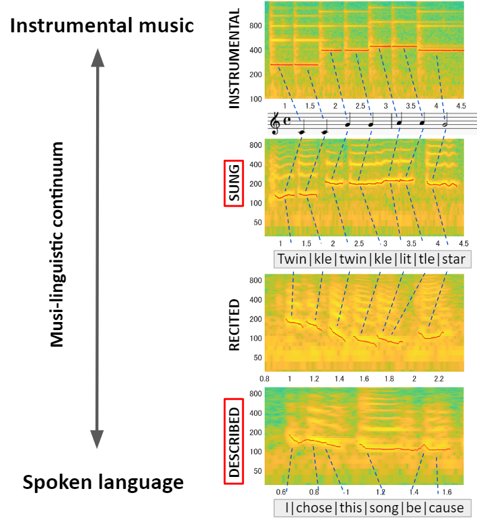 Figure 1. Example excerpts of the four recording types collected in this study, arranged in a “musi-linguistic continuum” from instrumental music to spoken language. Spectrograms (x-axis: time [seconds], y-axis: frequency [Hz]) of the four types of recordings are displayed on the right-hand side (excerpts of author Savage performing/describing “Twinkle Twinkle”, using a piano for the instrumental version). Blue dashed lines show the schematic illustration of the mapping between the audio signal and acoustic units (here syllables/notes). For this Registered Report, we focus our confirmatory hypothesis only on comparisons between singing and spoken description (red rectangles), with recited and instrumental versions saved for post-hoc exploratory analysis.Study aims and hypothesesOur study aims to determine cross-cultural similarities and differences between speech and song. Many evolutionary hypotheses result in similar predicted similarities/differences between speech and song: for example, song may use more stable pitches than speech in order to signal desirability as a mate and/or to facilitate harmonized singing, and by association bond groups together or signal their bonds to outside groups (Savage et al., 2021b). Such similarities and differences between song and speech could arise through a combination of purely cultural evolution, purely biological evolution, or some combination of gene-culture coevolution (Patel, 2018; Savage et al., 2021; Hoeschele & Fitch, 2022). Rather than try to disambiguate such ultimate theories, we focus on testing more proximate predictions about similarities and differences in the acoustic features of song and speech, which can then be used to develop more cross-culturally general ultimate theories in future research. Through literature review and pilot analysis (see Section 2.4), we settled on six features we believe we can reliably test for predicted similarities/differences: 1) pitch height, 2) temporal rate, 3) pitch stability, 4) timbral brightness, 5) pitch interval size, and 6) pitch declination (cf. Table 1). Detailed speculation on the possible mechanisms underlying potential similarities and differences are described in the Supplementary Discussion section (S1.1). Table 1. Registered Report Design Planner. Includes six hypotheses (H1-H6).Analysis planWe test two types of hypotheses, corresponding to the hypothesis of difference and the hypothesis of similarity, respectively. Formally, one type of null hypothesis is whether the effect size of the difference between song and speech for a given feature is null. This hypothesis will be applied to the prediction of the statistical difference. Another type of null hypothesis is whether the effect size of the feature exceeds the smallest effect size of interest (SESOI) (Lakens, 2017). In this study, we particularly rely on the SESOI of 0.4 suggested by the review of psychological research (Brysbaert, 2019).  There are various ways to quantify the statistical difference  (e.g. Kullbak-Leibler divergence, Jensen-Shannon divergence, Earth mover’s distance, energy distance, Ln norm, Kolmogorov-Smirnov statistic). Here we focus on effect sizes to facilitate interpretation of the magnitudes of differences. Since our main interest lies in the identification of which features demonstrate differences  similarities between song and speech, we will perform the within-participant comparison of the six features between the pairs of singing and speech, using the spoken description rather than the lyric recitation as the proxy for speech (cf. red boxes in Fig. 1; the comparisons with lyrics recitation and with instrumental versions will be saved for exploratory analyses). In addition, terms in the computed difference scores will be arranged so that for our predicted differences (H1-H3), a positive value indicates a difference in the predicted direction (cf. Fig. 4).Evaluation of difference in the magnitude of each feature is performed with nonparametric relative effects (Brunner et al., 2018) which is also known as stochastic superiority (Vargha & Delaney, 1998) or probability-based measure of effect size (Ruscio, 2008). This measure is a nonparametric two-sample statistics and allows us to investigate the statistical properties of a wide variety of data in a unified way.We apply the meta-analysis framework to synthesize the effect size across recordings to make statistical inference for each hypothesis (Fig. 2). In this case, the study sample size corresponds to the number of data points of the feature in a recording and the number of studies corresponds to the number of language varieties. We use Gaussian random-effects models (Brockwell & Gordon, 2001; Liu et al., 2018), and we frame our hypotheses as the inference of the mean parameter of Gaussian random-effects models which indicates the population effect size.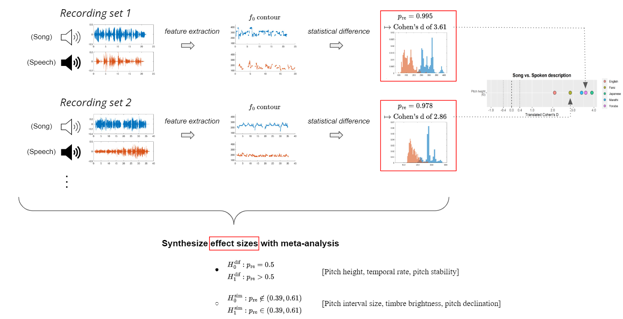 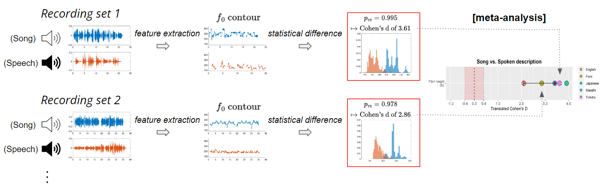 Figure 2. Schematic overview of the analysis pipeline from raw audio recordings to the paired comparisons shown in Figure 5. Recording sets 1 and 2 represent pilot data of singing and speaking in Yoruba and Farsi by coauthors Nweke and Hadavi, respectively. From each pair of song/spoken audio recordings by a given person, we quantify the difference using the effect size for each feature.  is the relative effect (converted to Cohen’s d for ease of interpretability). In both cases, the distributions of sung and spoken pitch overlap slightly but song is substantially higher on average (Cohen’s d > 2). In order to synthesize the effect sizes collected from each recording pair to test our hypotheses, we apply meta-analyses by treating each recording pair as a study. This approach allows us to make an inference about the population effect size of features in song and speech samples. This example focuses on just one feature (pitch height) applied to just two recording sets, but the same framework is applied to the other five features and other recording sets to create the processed data for hypothesis testing shown in Figure 5, Different types of hypothesis testing are applied depending on the feature (i.e. hypothesis of difference and hypothesis of similarity).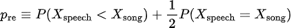 Our null hypotheses for the features predicted showing difference is that the true effect size is zero (i.e. relative effects of 0.5). On the other hand, the null hypotheses for the feature predicted showing similarity is that the true effect size is lower or larger than smallest effect sizes of interest in psychology studies (i.e. relative effects of 0.39 and 0.61 corresponding to ±0.4 of Cohen’s d) (Brysbaert, 2019). We test six features, and thus test six null hypotheses. Since we test multiple hypotheses, we will use the false discovery rate method with the Benjamini-Hochberg step-up procedure (Benjamini & Hochberg, 1995) to decide on the rejection of the null hypotheses. We define the alpha level as 0.05.For the hypothesis testing of null effect size (H1-H3), we test whether the endpoints of the confidence interval of the mean parameter of the Gaussian random-effects model are larger than 0.5. We use the exact confidence interval proposed by Liu et al. (2018) to construct the confidence interval. For the hypothesis testing of equivalence (H4-H6), we first estimate the mean parameter (i.e. overall treatment effect) and the between-study variance with the DerSimonian-Laird estimator (DerSimonian & Laird, 1986). Since Gaussian random-effects models can be considered Gaussian mixture models having the same mean parameter, the overall variance parameter can be obtained by averaging the sum of the estimated between-study variance and the within-study variance. Then, we plug the mean parameter and overall variance into Romano’s (2005) shrinking alternative parameter space method to test whether the population mean is within the SESOI as specified above.MethodRecording and segmentation protocolIn order to keep the quality and consistency of the recordings, we created a detailed recording protocol for coauthors to follow when recording (Appendix 1). The protocol gives detailed instructions for things like how to interpret the instructions to choose a “traditional song in their 1st or heritage language” for cases where they are multilingual; logistics such as recording duration (minimum 30s, maximum 5 minutes for the song and the spoken description), file format, and how to deliver recordings to a secure email account monitored by a Research Assistant who is not a coauthor on the manuscript. All recordings are made by the coauthor themselves singing/ speaking/ playing instruments.In addition to the recordings, we also collect the texts of recordings which are segmented into acoustic units (e.g., notes, syllables) according to their perceptual center (P-center) (Danielsen et al., 2019; Howell, 1988; Morton et al., 1976; Pompino-Marschall, 1989; Scott, 1998; Vos & Rasch, 1981). Here, the P-center is defined as the moment sound is perceived to begin, and the P-center is considered to be able to capture the perceptual experience of rhythm (Scott, 1998; Villing, 2010). The segmentation by the P-center is expected to reflect the vocalizer’s perception of the beginning of acoustic units. Here, we use acoustic units as a general term that a listener perceives as a unit of sound sequences such as syllables and notes. However, some languages have their own linguistic unit (e.g. mora in Japanese) and music as well (Fushi 節 in Japanese traditional folk songs). It is challenging to identify the beginnings of acoustic units  for different domains (e.g., language and music), musical traditions, and languages comprising different phonemic and suprasegmental properties. For example, the location of the P-center in speech is known to be dependent on various factors such as the duration of phonemic elements (e.g. vowel, consonant) and the type of the syllable-initial consonant (Barbosa et al., 2005; Chow et al., 2015; Cooper et al., 1986; Villing, 2010). Therefore, rather than building an objective definition of sound onset, we ask each participant to reflect on their interpretation of acoustic units of their song and speech focusing on the P-center. Segmented texts are used to create onset and breath annotations with SonicVisualizer software (Cannam et al., 2010; https://www.sonicvisualiser.org/) which will be the base of some features. SonicVisualizer was chosen because it provides a simple interface to add a click sound to the desired time location of the audio to reflect the P-center. Those annotations will be created by the first author (Ozaki) because the time required to train and ask each collaborator to create these annotations would not allow us to recruit enough collaborators for a well-powered analysis. Language sample2.2.1 Inclusion criteriaAll audio recordings analyzed are made by our group of 80 coauthors recording ourselves singing/speaking in our 1st/heritage languages, which span 23 language families (Fig. 3) has. Coauthors were chosen by opportunistic sampling beginning from co-corresponding author Savage’s network of researchers, a public call to the email list of the International Council for Traditional Music (July 15 202 to ictm-l@ictmusic.org), and recruitment at various conferences/symposia (International Council for Traditional Music, July 2022, Portugal; Joint Conference on Language Evolution, Sep 2022, Japan; Interdisciplinary Debates on the Empirical Aesthetics of Music series, Dec 2021, online; Social Bridges, Jan 2022, online; European Society for Cognitive Psychology, Feb 2022; AI Music Creativity, Sep 2022, online), with additional snowball recruitment from some collaborators using their own networks. Most authors are multilingual speakers who can speak English, though a few are multilingual in other languages (e.g., Portuguese, Japanese) with translations to and from English done by other coauthors as needed.The set of linguistic varieties in this study represents a considerable portion of the world cross-linguistic variability in the main aspects that could conceivably play a role in shaping speech-song similarities/variabilities across languages:Head-complement order: languages with basic head-complement order (e.g. English), languages with basic complement-head order (e.g. Bengali)Vowel inventory size: moderate (e.g. Japanese), large (e.g. German)Consonant inventory size: small (e.g. Ainu), moderately small (e.g. Guaraní), average (e.g. Greek), moderately large (e.g. Swahili), large (e.g. Ronga)Consonant/vowel ratio: low (e.g. French), moderately low (e.g. Korean), average (e.g. Spanish), moderately high (e.g. Lithuanian), high (e.g. Russian)Potential syllable structures: simple (e.g. Yoruba), moderately complex (e.g. Catalan), complex (e.g. Kannada)Word-prosodic systems: stress-accent systems (e.g. Italian), pitch-accent systems (e.g. Swedish), tonal systems (e.g. Cantonese)Stress location: initial (e.g. Irish), postinitial (e.g. Basque), ante-penultimate (e.g. Georgian), penultimate (e.g. Polish), final (e.g. Balinese)Rhythm type: iambic (e.g. Mapudungun), trochaic (e.g. Hebrew)Complexity of tone systems: simple (e.g. Cherokee), complex (e.g. Thai)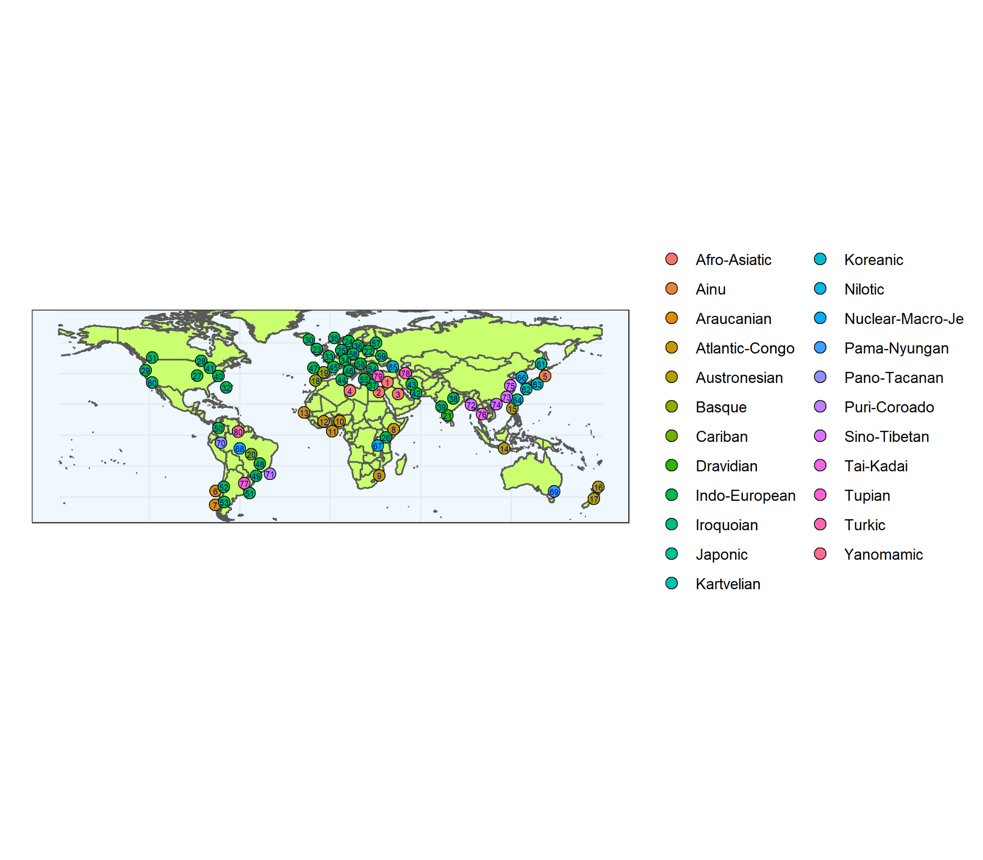 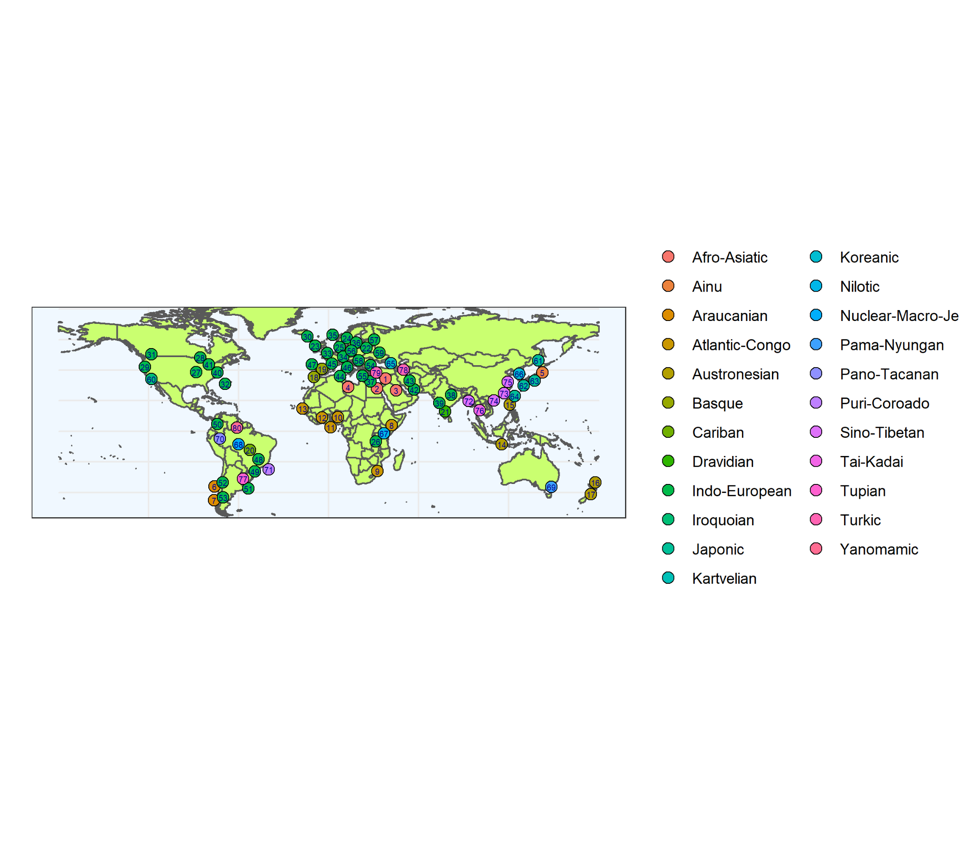 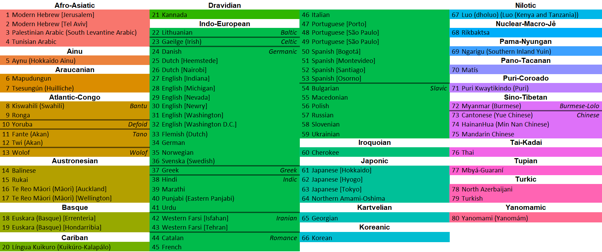 Figure 3. Map of the linguistic varieties spoken by our 80 coauthors as 1st/heritage languages. Each circle represents a coauthor singing and speaking in their 1st (L1) or heritage language. The geographic coordinates represent their hometown where they learned that language. In cases when the language name preferred by that coauthor (ethnonym) differs from the L1 language name in the standardized classification in the Glottolog (Hammarström et al., 2020), the ethnonym is listed first followed by the Glottolog name in round brackets. Language family classifications (in bold) are based on Glottolog. Square brackets indicate geographic locations for languages represented by more than one coauthor. Atlantic-Congo, Indo-European and Sino-Tibetan languages are further grouped by genus defined by the World Atlas of Language Structures (Dryer et al., 2013; https://wals.info/languoid).2.2.2 Exclusion criteria and data quality checksIf coauthors choose to withdraw their collaboration agreement at any point prior to formal acceptance after peer review, their recording set will be excluded (cf. Appendix 2). If their recording quality is too poor to reliably extract features, or if they fail to meet the formatting requirements in the protocol we will ask them to resubmit a corrected recording set. In order to keep ourselves as blind as possible to the data prior to In Principle Acceptance and analysis, we ask coauthors to send only their segmented texts, not their audio recordings, to coauthors Ozaki & Savage to conduct formatting checks (e.g., ensuring that coauthors had understood the instructions to make all recordings in the same language and to segment their sung/spoken texts into acoustic units), so that we will not need to access the audio recordings until after In Principle Acceptance. After we had already begun this process, we decided to add an additional layer of formatting and data quality checks by hiring a Research Assistant (RA) who is not a coauthor to create and securely monitor an external email account where authors could send their audio recordings. This allows us to prevent data loss (e.g., collaborators losing computers or accidentally deleting files), as well as allowing us to have the RA confirm that recording quality was acceptable, recordings met minimum length requirements, etc. The RA will not share the account password needed to access these recordings with us until we have received In Principle Acceptance.FeaturesWe will compare the following six features between song and speech for our main confirmatory analyses: Pitch height (fundamental frequency (f0)) [Hz], Temporal rate (inter-onset interval (IOI) rate) [Hz], Pitch stability (f0 [cent/sec.],Timbral brightness (spectral centroid) [Hz], Pitch interval size (f0 ratio) [cent],Absolute value of pitch ratio converted to the cent scale.Pitch declination (sign of f0 slope) [dimensionless]Sign of the coefficient of robust linear regression fitted to the phrase-wise f0 contour.For each feature, we will compare its distribution in the song recording with its distribution in the spoken description by the same singer/speaker, converting their overall combined distributions into a single scalar measure of nonparametric standardized difference (cf. Fig. 2).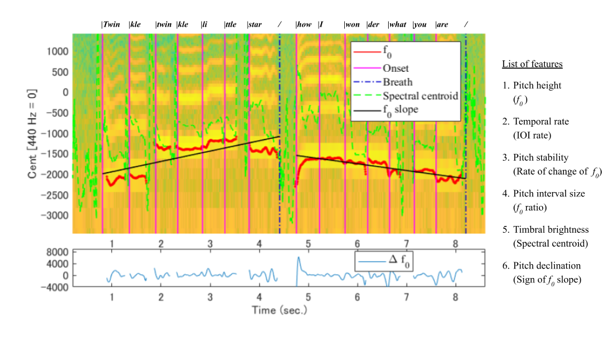 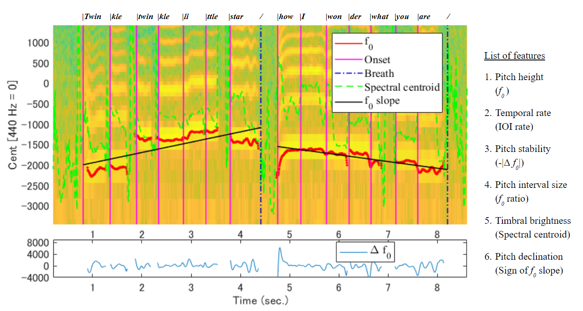 Figure 4. Schematic illustration of the six features analyzed for confirmatory analysis, using a recording of author Savage singing the first two phrases of “Twinkle Twinkle Little Star” as an example. Onset and breathing annotations are based on the segmented texts displayed on the top of the spectrogram. The y-axis is adjusted to emphasize the f0 contour, so note that the spectral centroid information is not fully captured (e.g. high spectral centroid due to the consonant). The bottom figure shows pitch stability (rate of change of f0, or derivative of the f0 contour equivalently) of the sung f0.We selected these features by reviewing what past studies focused on for the analysis of song-speech comparison and prominently observed features in music (e.g. Fitch, 2006; Hansen et al., 2020; Hilton et al., 2022; Savage et al., 2015; Sharma et al., 2021, see the Supplementary Discussion section S1.1 for a more comprehensive literature review). Here, f0 , rate of change of f0, and spectral centroid are extracted purely from acoustic signals, while IOI rate is based purely on manual annotations. Pitch interval size and pitch declination analyses combine a mixture of automated and manual methods (i.e. extracted f0 data combined with onset/breath annotations). The details of each feature can be found in the supplementary materials. Note that some theoretically relevant features we explored in our pilot analyses (especially the “regular rhythmic patterns” from Lomax & Grauer’s definition of song quoted in the introduction) proved difficult to quantify using existing metrics and thus are not included in our six candidate features (cf. Fig. S5 for pilot data and discussion for potential proxies that we found unsatisfactory such as “IOI ratio deviation” and “pulse clarity”). Pilot data analysisWe collected recordings from five coauthors for pilot data analysis Each speaks a different 1st language: English, Japanese, Farsi, Marathi, and Yoruba. Figure 5 uses the analysis framework shown in Fig. 2 to calculate relative effect sizes for all five recording sets for all six hypothesized features. Note that our inferential statistical analysis uses the relative effects, but we translate these to Cohen’s d in Fig. 5 for ease of interpretability, but technically our analysis is not the same as directly measuring Cohen’s d of the data.The primary purpose of the pilot analysis is to demonstrate feasibility and proof of concept, but we also used it to help decide on our final set of six features to focus on for our confirmatory analyses (Fig. 5). A full pilot analysis including additional features that we decided not to test is shown in Fig. S5. However, while some of our hypotheses appear to be strongly supported by our pilot data (e.g., song consistently appears much higher and much slower than speech, and timbral brightness appears consistently similar), others seem more ambiguous (e.g., pitch stability and pitch interval size show similar, weak trends although we predict pitch stability to differ but pitch interval size not to differ). In these cases, we prioritized our theoretical predictions over the pilot data trends, as effect sizes estimated from pilot data are not considered reliable (Brysbaert, 2019), while ample theory predicts that song should use more stable pitches than speech (e.g., Fitch, 2006) but sung and spoken pitch interval size should be similar (e.g., Tierney et al., 2010). However, we will be less surprised if our predictions for pitch stability and pitch interval size are falsified than if our predictions for pitch height and temporal rate are. Summary statistics visualizing the data underlying Fig. 5 in a finer-grained way are shown in Figure 6. 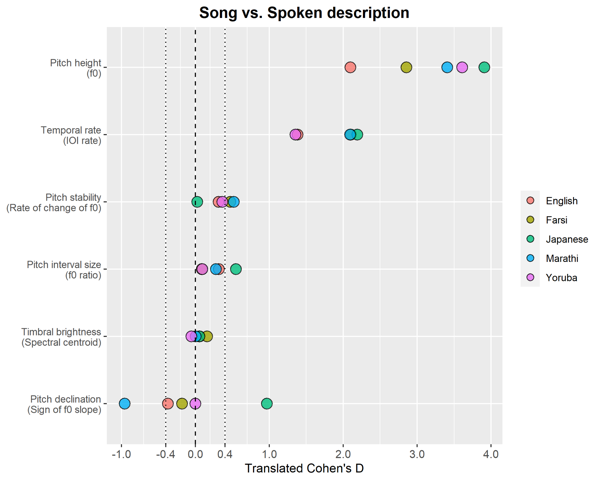 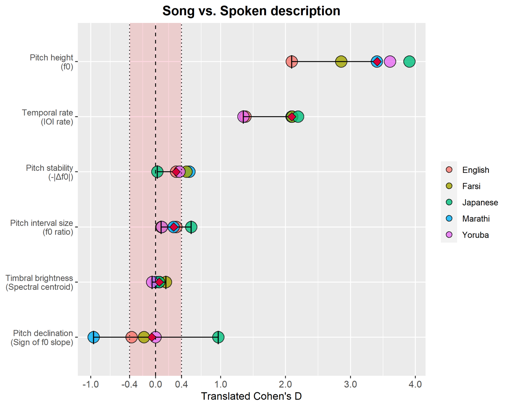 Figure 5. Pilot data showing similarities/differences between song and speech for each of the six hypothesized features across speakers of five languages (coauthors McBride, Hadavi, Ozaki, D. Sadaphal, and Nweke). Positive effect sizes indicates song having a higher value than speech, with the exception of “temporal rate”, whose sign is reversed for ease of visualization (i.e., the data suggest that speech is faster than song.  The effect size is originally measured by relative effect, and that result is transformed into Cohen’s d for interpretability. ertical lines at ±0.4 indicate the “smallest effect size of interest” (SESOI) suggested by Brysbaert (2019). See Fig. 3 for a schematic of how each effect size is calculated from each pair of sung/spoken recordings.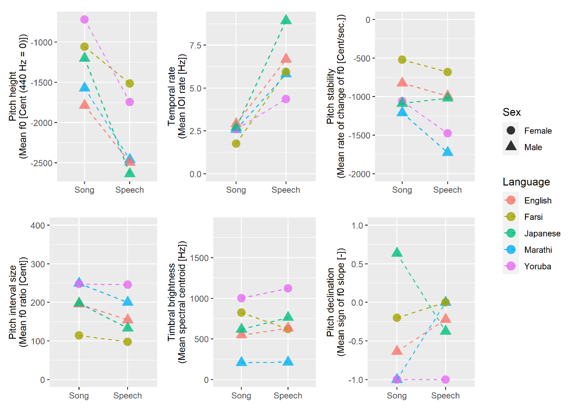 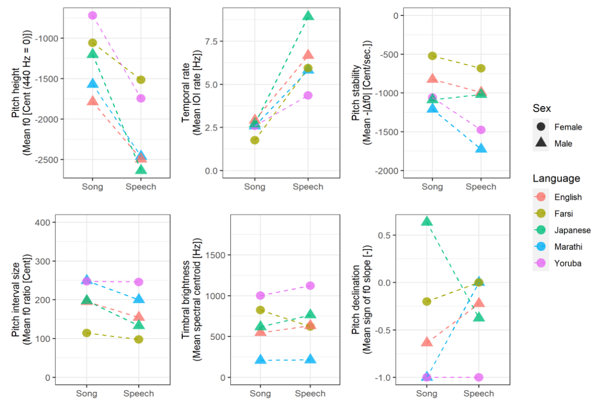 Figure 6. Alternative visualization of Figure 5 showing mean values of each feature of song and speech, rather than paired differences. “Speech” indicates spoken description (not lyric recitation). This figure allows us to visualize some trends not viewable from Figure 5, such as absolute values of each feature. For example, male voices all tend to be lower-pitched than female, but regardless of sex all singers use higher pitch for singing than speaking. (See Fig. S3 for an alternate version including exploratory analyses comparing instrumental and recited versions.)In addition to the above main pilot analysis, we conducted two additional pilot analyses to validate our choice of duration of recording and annotation procedure. First, we investigated how estimated effect sizes vary with length of recording excerpt analyzed (Fig. 7). We concluded that 20 seconds approximately optimizes the tradeoff between accuracy of effect size estimation and the substantial time required to manually annotate onsets (roughly 10-40 minutes per 10 seconds of recording, with spoken description often taking several times longer to annotate than sung, instrumental, or recited versions). Second, we had each of the five coauthors who annotated pilot data for their own language re-annotate a 10-second excerpt of their own recording (to determine intra-rater reliability) and then also annotate a 10-second excerpt of recordings in all other languages (to determine inter-rater reliability). They first did this once without any segmented text provided, and then corrected this after being provided with segmented texts. We then compared all these recordings against automated algorithms widely used in speech analysis (de Jong & Wempe, 2009; Mertens, 2022) to determine reliability of automated methods (Fig. S1). The results of human-human comparisons were somewhat ambiguous, but overall suggested that (1) between-annotator differences in onset and break annotation are negligible even for different languages (provided they are provided with segmented texts), (2) within-annotators randomness of annotation is also negligible as well, and (3) effect sizes based on the annotation provided by automated methods can be significantly different from human annotations. Note that Fg. S1 only compares temporal rate and pitch interval size, since most other features did not require manual annotations, while pitch declination was not analyzed because the 10-second excerpts were too short to have enough phrases to evaluate. Although our validation suggests the value of manual annotation, it would be desirable to increase its efficiency in future via options such as semi-automated methods or crowd-sourcing (though there will likely be tradeoffs between data quality and quantity; cf. Cychosz et al., 2021). 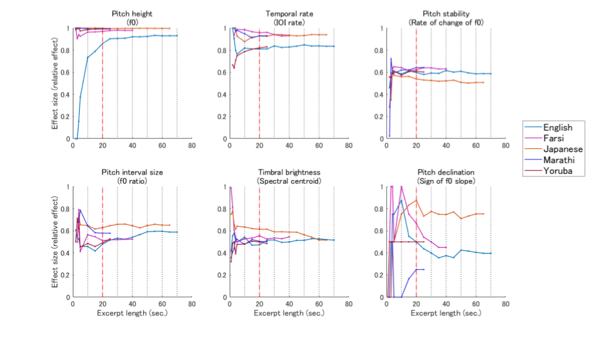 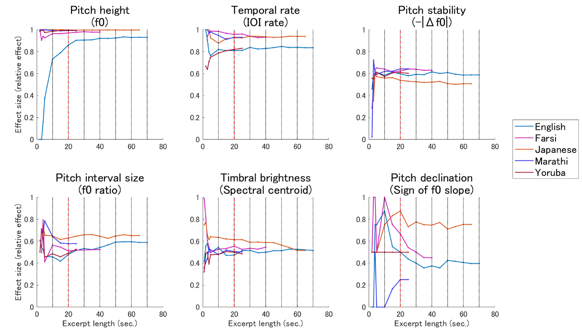 Figure 7. Relationship between the duration of recording excerpt analyzed and estimated effect size for the 6 features and 5 sets of pilot recordings analyzed in Fig. 5. Since the length of the pilot recordings ranged from under 30s to over 70s, plots are truncated at the point when there is no longer enough matching sung and spoken audio recording for that language (e.g., 25s for Marathi and Yoruba, 70s for English). The red vertical dashed line at 20s indicates the length we concluded approximately optimizes the tradeoff between accuracy of effect size estimation and the substantial time required to manually annotate onsets. Power analysis a power analysis to plan the number of recording sets (corresponding to the number of studies in meta-analysis) necessary to infer the statistical significance of the specified . Although we are planning to use the Benjamini-Hochberg step-up procedure (Benjamini & Hochberg, 1995) in our hypothesis testing, since the actual critical value depends on the p-value we will observe, it is challenging to specify sample size based on the false discovery rate especially when using nonparametric statistics, though some methods are available for parametric models (Jung, 2005; Pounds & Cheng, 2005). Therefore, we use the family-wise error rate for setting the alpha level for sample size planning as a proxy. Although it is known that when all null hypotheses are true, the false discovery rate becomes equal to the family-wise error rate (Benjamini & Hochberg, 1995), and the required sample size does not differ significantly between false discovery rate methods and stepwise family-wise error control methods in certain cases (Horn & Dunnett, 2004), our case may not necessarily match these conditions. Therefore our sample size estimate will be equal to or more than the size required for specified power assuming the alpha level determined by Bonferroni correction to set a stricter critical value.We define the alpha level as 0.05 divided by six which is a family-wise error control by Bonferroni correction, and the statistical power as 0.95 for our sample size planning. Our statistical model is Gaussian random-effect models as explained in 1.2 Analysis plan.Our power analysis estimated that n= recording sets is estimated as the minimum required sample size to achieve the above type I and type II error control levels when testing our six null hypothesesSupplementary Materials.Robustness analysesExclusion of data generated after knowing the hypothesesOne distinctive aspect of this study is that the authors ourselves generate the data for the analysis. Traditionally, personnel who provide data are blinded from the hypotheses to avoid biases where researchers (consciously or unconsciously) collect data to match their predictions. Here, we attempt to control for bias by withholding from analysis of audio data until we confirm the in-principle acceptance of this manuscript. We collect most recordings in a way that coauthors do not have access to each others’ audio recordings until In Principle Acceptance (IPA) of this Registered Report, so that hypothesis formation and analysis methodology are specified a priori before accessing and analyzing the audio recordings. Still, some data are generated from the core team who planned and conducted the pilot analyses and thus already knew most hypotheses before we decided this issue needed to be controlled for. Data from these authors may possibly include some biases due to knowing the details of the study (e.g., we may have consciously or unconsciously sung higher or spoke lower than we normally would to match our prediction that song would use higher pitch than speech). Therefore, we will test the robustness of our confirmatory analysis results by re-running the same analyses after excluding recordings provided by coauthors who already knew the hypotheses when generating data. Our confirmatory analyses test the direction of effect sizes, so applying the same tests allows us to check if that holds with varying conditions.Another potential bias in our design is the unbalanced sample of languages due to our opportunistic sampling design. Related languages are more likely to share linguistic features due to common descent, and sometimes these features can co-evolve following lineage-specific processes so that the dependencies between the features are observable only in some families but absent in others (Dunn et al., 2011). Thus, it is possible that our sample of speakers/singers may not represent independent data points. While our study includes a much more diverse global sample of languages/songs than most previous studies, like them our sample is still biased towards Indo-European and other larger languages families, which might bias our analyses. To determine whether the choice of language varieties affects our confirmatory analyses, we will. Exploratory analysis to inform future researchWe are interested in a number of different questions that we cannot include in our main confirmatory analyses due to issues such as statistical power. However, we plan to explore questions such as the following through post-hoc exploratory analyses, which could then be used to inform confirmatory analyses in future research: 2.7.1: More acoustic features: We will also explore other features in addition to the specified five features to investigate what aspects of song and speech are similar and different. Supplementary figure S4 shows the analysis using additional features.2.7.2: Relative differences between features:  Our confirmatory analysis will formally test whether a given feature is different or similar between song and speech, but will not directly test whether some features are more or less good than others at distinguishing between song and speech across cultures. To explore this question, we will rank the magnitude of effect sizes to investigate the most differentiating features and most similar features among the pairs of song and speech.2.7.3: Music-language continuum: To investigate how music-language relationships vary beyond just song and spoken description, we will conduct similar analyses to our main analyses but adding in the other recording types shown in Fig. 1 made using instrumental music and recited song lyrics.2.7.4: Demographic factors: Most collaborators also volunteered optional demographic information (age and gender), which may affect song/speech acoustics. Indeed, Fig. 6 suggests that pitch height differences between males and females are even larger than differences between song and speech. We will explore such effects for all relevant features. 2.7.: Linguistic factors: We will also investigate whether typological linguistc features affect song-speech relationships (e.g., tonal vs. non-tonal languages; word orders such as Subject-Verb-Object vs. Subject-Object-Verb languages; “syllable-timed” vs. “stress-timed” languages and related measurements of rhythmic variability (nPVI; cf. Patel & Daniele, 2003), etc. Data/code availability: Analysis code: https://github.com/comp-music-lab/song-speech-analysisPilot data: https://osf.io/mzxc8/Ethics: This research has been approved by the Keio University Shonan Fujisawa Campus’s Research Ethics Committee (Approval No. 449).Author contributions:-Conceived the project: Savage, Ozaki, Tierney, Pfordresher, Benetos, McBride, Proutskova, Liu, Purdy, Opondo, Jacoby, Fitch-Funding acquisition: Savage, Ozaki, Purdy, Benetos, Jacoby, Opondo, Fitch, Thorne, Pfordresher, Liu, Rocamora-Project management: Savage, Ozaki-Recruitment: Savage, Ozaki, Jacoby, Opondo, Pfordresher, Fitch, Barbosa-Translation: Barbosa, Savage, Ozaki-Provided audio recordings for pilot analyses: Ozaki, Hadavi, Nweke, P. Sadaphal, McBride-Provided annotations for pilot analyses: Ozaki, Hadavi, Nweke, D. Sadaphal, Savage-Conducted pilot analyses: Ozaki-Providing recordings and text transcriptions of own singing/speaking: all authors-Drafting initial manuscript: Ozaki, Savage-Editing manuscript: many (but not all) authors[the following additional contributions are anticipated after In Principle Acceptance:]-Producing detailed (millisecond-level) onset annotations: Ozaki-Checking onset annotations for own singing/speaking/instrumental performance: all authorsInclusivity statement: We endeavored to follow best practices in cross-cultural collaborative research (Tan & Ostashewski, 2022; Savage, Jacoby, Margulis, et al., In press), such as involving collaborators from diverse backgrounds from the initial planning phases of a study and offering compensation via both financial (honoraria) and intellectual (coauthorship) mechanisms (see Appendix 2). Each recording set analyzed comes from a named coauthor who speaks that language as their 1st or heritage language.Competing interests: The authors declare no competing interests.Acknowledgments: We thank Chris Chambers and Tomoko Tanaka for serving as the Research Assistant to securely monitor and check audio recordings. We thank students from the Keio University CompMusic and NeuroMusic Labs for feedback on earlier drafts of the manuscript.Funding: This work is supported by the Royal Society Te Apārangi (Rutherford Discovery Fellowship 22-UOA-040 to Savage and Marsden Fast-Start Grant 22-VUW-078 to Savage, Purdy, Opondo, Jacoby, Benetos, and Fitch) and the Japan Science and Technology Agency (Grant Number JPMJSP2123 of Support for Pioneering Research Initiated by the Next Generation to Ozaki).References:Albouy, P., Benjamin, L., Morillon, B., & Zatorre, R. J. (2020). Distinct sensitivity to spectrotemporal modulation supports brain asymmetry for speech and melody. Science, 367(6481), 1043–1047. https://doi.org/10.1126/science.aaz3468Anikin, A. (2020). The link between auditory salience and emotion intensity. Cognition and Emotion, 34(6), 1246–1259. https://doi.org/10.1080/02699931.2020.1736992Barbosa, P. A., Arantes, P., Meireles, A. R., & Vieira, J. M. (2005). Abstractness in speech-metronome synchronisation: P-centres as cyclic attractors. Interspeech 2005, 1441–1444. https://doi.org/10.21437/Interspeech.2005-512Barnes, J. J., Davis, P., Oates, J., & Chapman, J. (2004). The relationship between professional operatic soprano voice and high range spectral energy. The Journal of the Acoustical Society of America, 116(1), 530–538. https://doi.org/10.1121/1.1710505Bârzan, H., Moca, V. V., Ichim, A.-M., & Muresan, R. C. (2021). Fractional Superlets. 2020 28th European Signal Processing Conference (EUSIPCO), 2220–2224. https://doi.org/10.23919/Eusipco47968.2020.9287873Benjamini, Y., & Hochberg, Y. (1995). Controlling the False Discovery Rate: A Practical and Powerful Approach to Multiple Testing. Journal of the Royal Statistical Society. Series B (Methodological), 57(1), 289–300.Bickel, B. (2011). Absolute and statistical universals. In The Cambridge Encyclopedia of the Language Sciences, P. C. Hogan, ed. (Cambridge University Press), pp. 77–79.Blacking, J. (1973). How musical is man? University of Washington Press.Blasi, D. E., Henrich, J., Adamou, E., Kemmerer, D., & Majid, A. (2022). Over-reliance on English hinders cognitive science. Trends in Cognitive Sciences, https://doi.org/10.1016/j.tics.2022.09.015Brockwell, S. E., & Gordon, I. R. (2001). A comparison of statistical methods for meta-analysis. Statistics in Medicine, 20(6), 825–840. https://doi.org/10.1002/sim.650Brown, D. E. (1991). Human Universals. New York: McGraw-Hill.Brown, S. (2000). The Musilanguage Model of Music Evolution. In S. Brown, B. Merker, & C. Wallin (Eds.), The Origins of Music (pp. 271–300). The MIT Press.Brown, S., & Jordania, J. (2013). Universals in the world’s musics. Psychology of Music, 41(2), 229–248. https://doi.org/10.1177/0305735611425896Brown, S., Savage, P. E., Ko, A. M.-S., Stoneking, M., Ko, Y.-C., Loo, J.-H., & Trejaut, J. A. (2014). Correlations in the population structure of music, genes and language. Proceedings of the Royal Society B: Biological Sciences, 281(1774), 20132072. https://doi.org/10.1098/rspb.2013.2072Brunner E., Bathke A. C., & Konietschke F. (2018). Rank and pseudo-rank procedures for independent observations in factorial designs: Using R and SAS. Springer. https://ci.nii.ac.jp/ncid/BB28708839Bryant, G. A. (2021). The Evolution of Human Vocal Emotion. Emotion Review, 13(1), 25–33. https://doi.org/10.1177/1754073920930791Brysbaert, M. (2019). How many participants do we have to include in properly powered experiments? A tutorial of power analysis with reference tables. Journal of Cognition, 2(1), 16. https://doi.org/10.5334/joc.72Cannam, C., Landone, C., & Sandler, M. (2010). Sonic visualiser: An open source application for viewing, analysing, and annotating music audio files. Proceedings of the 18th ACM International Conference on Multimedia, 1467–1468. https://doi.org/10.1145/1873951.1874248Chacón, J. E. (2020). The Modal Age of Statistics. International Statistical Review, 88(1), 122–141. https://doi.org/10.1111/insr.12340Chazal, F., Fasy, B., Lecci, F., Bertr, Michel, Aless, Rinaldo, R., & Wasserman, L. (2018). Robust Topological Inference: Distance To a Measure and Kernel Distance. Journal of Machine Learning Research, 18(159), 1–40.Chaudhuri, P., & Marron, J. S. (1999). SiZer for Exploration of Structures in Curves. Journal of the American Statistical Association, 94(447), 807–823. https://doi.org/10.1080/01621459.1999.10474186Chen, Y.-C., Genovese, C. R., Ho, S., & Wasserman, L. (2015). Optimal Ridge Detection using Coverage Risk. Advances in Neural Information Processing Systems, 28. https://papers.nips.cc/paper/2015/hash/0aa1883c6411f7873cb83dacb17b0afc-Abstract.htmlChen, Y.-C., Genovese, C. R., & Wasserman, L. (2016). A comprehensive approach to mode clustering. Electronic Journal of Statistics, 10(1), 210–241. https://doi.org/10.1214/15-EJS1102Chow, I., Belyk, M., Tran, V., & Brown, S. (2015). Syllable synchronization and the P-center in Cantonese. Journal of Phonetics, 49, 55–66. https://doi.org/10.1016/j.wocn.2014.10.006Comaniciu, D., & Meer, P. (2002). Mean shift: A robust approach toward feature space analysis. IEEE Transactions on Pattern Analysis and Machine Intelligence, 24(5), 603–619. https://doi.org/10.1109/34.1000236Cooper, A. M., Whalen, D. H., & Fowler, C. A. (1986). P-centers are unaffected by phonetic categorization. Perception & Psychophysics, 39(3), 187–196. https://doi.org/10.3758/BF03212490Cox, C., Bergmann, C., Fowler, E., Keren-Portnoy, T., Roepstorff, A., Bryant, G., & Fusaroli, R. (2022). A systematic review and Bayesian meta-analysis of the acoustic features of infant-directed speech. Nature Human Behaviour, 1–20. https://doi.org/10.1038/s41562-022-01452-1Cychosz, M., Cristia, A., Bergelson, E., Casillas, M., Baudet, G., Warlaumont, A. S., Scaff, C., Yankowitz, L., & Seidl, A. (2021). Vocal development in a large-scale crosslinguistic corpus. Developmental Science, 24(5), e13090. https://doi.org/10.1111/desc.13090Danielsen, A., Nymoen, K., Anderson, E., Câmara, G. S., Langerød, M. T., Thompson, M. R., & London, J. (2019). Where is the beat in that note? Effects of attack, duration, and frequency on the perceived timing of musical and quasi-musical sounds. Journal of Experimental Psychology: Human Perception and Performance, 45(3), 402–418. https://doi.org/10.1037/xhp0000611Darwin, C. (1871). The descent of man. Watts & Co.DerSimonian, R., & Laird, N. (1986). Meta-analysis in clinical trials. Controlled Clinical Trials, 7(3), 177–188. https://doi.org/10.1016/0197-2456(86)90046-2Ding, N., Patel, A. D., Chen, L., Butler, H., Luo, C., & Poeppel, D. (2017). Temporal modulations in speech and music. Neuroscience & Biobehavioral Reviews, 81, 181–187. https://doi.org/10.1016/j.neubiorev.2017.02.011Djurović, I., & Stanković, Lj. (2004). An algorithm for the Wigner distribution based instantaneous frequency estimation in a high noise environment. Signal Processing, 84(3), 631–643. https://doi.org/10.1016/j.sigpro.2003.12.006Doelling, K. B., Assaneo, M. F., Bevilacqua, D., Pesaran, B., & Poeppel, D. (2019). An oscillator model better predicts cortical entrainment to music. Proceedings of the National Academy of Sciences, 116(20), 10113–10121. https://doi.org/10.1073/pnas.1816414116Dryer, Matthew S. & Haspelmath, Martin (eds.) 2013. The World Atlas of Language Structures Online. Leipzig: Max Planck Institute for Evolutionary Anthropology. (Available online at http://wals.info, Accessed on 2022-10-03.)Dunn, M., Greenhill, S. J., Levinson, S. C., & Gray, R. D. (2011). Evolved structure of language shows lineage-specific trends in word-order universals. Nature, 473(7345), 79–82. https://doi.org/10.1038/nature09923Durojaye, C., Fink, L., Roeske, T., Wald-Fuhrmann, M., & Larrouy-Maestri, P. (2021). Perception of Nigerian Dùndún Talking Drum Performances as Speech-Like vs. Music-Like: The Role of Familiarity and Acoustic Cues. Frontiers in Psychology, 12. https://www.frontiersin.org/articles/10.3389/fpsyg.2021.652673Evans, N., and Levinson, S.C. (2009). The myth of language universals: Language diversity and its importance for cognitive science. Behav. Brain Sci. 32, 429–492.Fasy, B. T., Lecci, F., Rinaldo, A., Wasserman, L., Balakrishnan, S., & Singh, A. (2014). Confidence sets for persistence diagrams. The Annals of Statistics, 42(6), 2301–2339. https://doi.org/10.1214/14-AOS1252Fitch, W. T. (2006). The biology and evolution of music: A comparative perspective. Cognition, 100(1), 173–215. https://doi.org/10.1016/j.cognition.2005.11.009Genovese, C. R., Perone-Pacifico, M., Verdinelli, I., & Wasserman, L. (2014). Nonparametric ridge estimation. The Annals of Statistics, 42(4), 1511–1545. https://doi.org/10.1214/14-AOS1218Genovese, C. R., Perone-Pacifico, M., Verdinelli, I., & Wasserman, L. (2016). Non-parametric inference for density modes. Journal of the Royal Statistical Society. Series B (Statistical Methodology), 78(1), 99–126.Haiduk, F., Quigley, C., & Fitch, W. T. (2020). Song Is More Memorable Than Speech Prosody: Discrete Pitches Aid Auditory Working Memory. Frontiers in Psychology, 11. https://www.frontiersin.org/article/10.3389/fpsyg.2020.586723Haiduk, F., & Fitch, W. T. (2022). Understanding Design Features of Music and Language: The Choric/Dialogic Distinction. Frontiers in Psychology, 13. https://www.frontiersin.org/article/10.3389/fpsyg.2022.786899Hall, P., Sheather, S. J., Jones, M. C., & Marron, J. S. (1991). On Optimal Data-Based Bandwidth Selection in Kernel Density Estimation. Biometrika, 78(2), 263–269. https://doi.org/10.2307/2337251Han, S. er, Sundararajan, J., Bowling, D. L., Lake, J., & Purves, D. (2011). Co-Variation of Tonality in the Music and Speech of Different Cultures. PLOS ONE, 6(5), e20160. https://doi.org/10.1371/journal.pone.0020160Hansen, J. H. L., Bokshi, M., & Khorram, S. (2020). Speech variability: A cross-language study on acoustic variations of speaking versus untrained singing. The Journal of the Acoustical Society of America, 148(2), 829. https://doi.org/10.1121/10.0001526Hilton, C. B., Moser, C. J., Bertolo, M., Lee-Rubin, H., Amir, D., Bainbridge, C. M., Simson, J., Knox, D., Glowacki, L., Alemu, E., Galbarczyk, A., Jasienska, G., Ross, C. T., Neff, M. B., Martin, A., Cirelli, L. K., Trehub, S. E., Song, J., Kim, M., … Mehr, S. A. (2022). Acoustic regularities in infant-directed speech and song across cultures. Nature Human Behaviour, 1–12. https://doi.org/10.1038/s41562-022-01410-xHoeschele, M., & Fitch, W. T. (2022). Cultural evolution: Conserved patterns of melodic evolution across musical cultures. Current Biology, 32(6), R265–R267. https://doi.org/10.1016/j.cub.2022.01.080Horn, M., & Dunnett, C. W. (2004). Power and sample size comparisons of stepwise FWE and FDR controlling test procedures in the normal many-one case. Recent Developments in Multiple Comparison Procedures, 47, 48–65. https://doi.org/10.1214/lnms/1196285625Howell, P. (1988). Prediction of P-center location from the distribution of energy in the amplitude envelope: I. Perception & Psychophysics, 43(1), 90–93. https://doi.org/10.3758/BF03208978Jackson, D., & Turner, R. (2017). Power analysis for random-effects meta-analysis. Research Synthesis Methods, 8(3), 290–302. https://doi.org/10.1002/jrsm.1240Jacoby, N., Margulis, E.H., Clayton, M., Hannon, E., Honing, H., Iversen, J., Klein, T.R., Mehr, S.A., Pearson, L., Peretz, I., Savage, P. E., et al. (2020). Cross-cultural work in music cognition: Methodologies, pitfalls, and practices. Music Percept. 37, 185–195.Johnston, J. D. (1988). Transform coding of audio signals using perceptual noise criteria. IEEE Journal on Selected Areas in Communications, 6(2), 314–323. https://doi.org/10.1109/49.608de Jong, N. H., & Wempe, T. (2009). Praat script to detect syllable nuclei and measure speech rate automatically. Behavior Research Methods, 41(2), 385–390. https://doi.org/10.3758/BRM.41.2.385Jung, S.-H. (2005). Sample size for FDR-control in microarray data analysis. Bioinformatics, 21(14), 3097–3104. https://doi.org/10.1093/bioinformatics/bti456Lakens, D. (2017). Equivalence Tests: A Practical Primer for t Tests, Correlations, and Meta-Analyses. Social Psychological and Personality Science, 8(4), 355–362. https://doi.org/10.1177/1948550617697177Lartillot, O., Eerola, T., Toiviainen, P., & Fornari, J. (2008). Multi-feature modeling of pulse clarity: Design, validation and optimization. Proc. of the 9th Int. Society for Music Information Retrieval Conf., 521–526.Leongómez, J. D., Havlíček, J., & Roberts, S. C. (2022). Musicality in human vocal communication: An evolutionary perspective. Philosophical Transactions of the Royal Society B: Biological Sciences, 377(1841), 20200391. https://doi.org/10.1098/rstb.2020.0391Lindblom, B., & Sundberg, J. (2007). The Human Voice in Speech and Singing. In T. D. Rossing (Ed.), Springer Handbook of Acoustics (pp. 669–712). Springer. https://doi.org/10.1007/978-0-387-30425-0_16List, G. (1971). On the Non-Universality of Musical Perspectives. Ethnomusicology, 15(3), 399–402.Liu, S., Tian, L., Lee, S., & Xie, M. (2018). Exact inference on meta-analysis with generalized fixed-effects and random-effects models. Biostatistics & Epidemiology, 2(1), 1–22. https://doi.org/10.1080/24709360.2017.1400714Lomax, A., & Grauer, V. (1968). The Cantometric coding book. In A. Lomax (Ed.), Folk song style and culture (pp. 34–74). American Association for the Advancement of Science.Ma, W., Fiveash, A., & Thompson, W. F. (2019). Spontaneous emergence of language-like and music-like vocalizations from an artificial protolanguage. Semiotica, 2019(229), 1–23. https://doi.org/10.1515/sem-2018-0139Matsumae, H., Ranacher, P., Savage, P. E., Blasi, D. E., Currie, T. E., Koganebuchi, K., Nishida, N., Sato, T., Tanabe, H., Tajima, A., Brown, S., Stoneking, M., Shimizu, K. K., Oota, H., & Bickel, B. (2021). Exploring correlations in genetic and cultural variation across language families in northeast Asia. Science Advances. https://doi.org/10.1126/sciadv.abd9223Mehr, S. A., Singh, M., Knox, D., Ketter, D. M., Pickens-Jones, D., Atwood, S., Lucas, C., Jacoby, N., Egner, A. A., Hopkins, E. J., Howard, R. M., Hartshorne, J. K., Jennings, M. V., Simson, J., Bainbridge, C. M., Pinker, S., O’Donnell, T. J., Krasnow, M. M., & Glowacki, L. (2019). Universality and diversity in human song. Science, 366(6468), eaax0868. https://doi.org/10.1126/science.aax0868Mehr, S. A., Krasnow, M. M., Bryant, G. A., & Hagen, E. H. (2021). Origins of music in credible signaling. Behavioral and Brain Sciences, 44. https://doi.org/10.1017/S0140525X20000345Merrill, J., & Larrouy-Maestri, P. (2017). Vocal Features of Song and Speech: Insights from Schoenberg’s Pierrot Lunaire. Frontiers in Psychology, 8, 1108. https://doi.org/10.3389/fpsyg.2017.01108Mertens, P. (2022). The Prosogram model for pitch stylization and its applications in intonation transcription. In J. Barnes & S. Shattuck-Hufnagel (Eds.), Prosodic Theory and Practice (pp. 259–286). MIT Press. https://mitpress.mit.edu/9780262543170/prosodic-theory-and-practice/Moca, V. V., Bârzan, H., Nagy-Dăbâcan, A., & Mureșan, R. C. (2021). Time-frequency super-resolution with superlets. Nature Communications, 12(1), 337. https://doi.org/10.1038/s41467-020-20539-9Morrill, T. H., McAuley, J. D., Dilley, L. C., & Hambrick, D. Z. (2015). Individual differences in the perception of melodic contours and pitch-accent timing in speech: Support for domain-generality of pitch processing. Journal of Experimental Psychology: General, 144, 730–736. https://doi.org/10.1037/xge0000081Morton, J., Marcus, S., & Frankish, C. (1976). Perceptual centers (P-centers). Psychological Review, 83(5), 405–408. https://doi.org/10.1037/0033-295X.83.5.405Müller, M., Rosenzweig, S., Driedger, J., & Scherbaum, F. (2017, June 13). Interactive Fundamental Frequency Estimation with Applications to Ethnomusicological Research. Audio Engineering Society Conference: 2017 AES International Conference on Semantic Audio. https://www.aes.org/e-lib/browse.cfm?elib=18777Natke, U., Donath, T. M., & Kalveram, K. Th. (2003). Control of voice fundamental frequency in speaking versus singing. Journal of the Acoustical Society of America, 113(3), 1587–1593. https://doi.org/10.1121/1.1543928Nikolsky, A., Alekseyev, E., Alekseev, I., & Dyakonova, V. (2020). The Overlooked Tradition of “Personal Music” and Its Place in the Evolution of Music. Frontiers in Psychology, 10. https://www.frontiersin.org/article/10.3389/fpsyg.2019.03051Nordhoﬀ, S., & Hammarstrom, H. (2011). Glottolog/Langdoc: Deﬁning dialects, languages, and language families as collections of resources. Proceedings of ISWC 2011, 1–6.Ozaki, Y., Sato, S., McBride, J.M., Pfordresher, P.Q., Tierney, A.T., Six, J., Fujii, S., and Savage, P.E. (2022). Automatic acoustic analyses quantify pitch discreteness within and between human music, speech, and bird song. Proc. 10th Int. Folk Music Anal. Work.​​Ozaki, Y., Kuroyanagi, J., Chiba, G., McBride, J., Proutskova, P., Tierney, A. T., Pfordresher, P. Q., Benetos, E., Liu, F., & Savage, P. E. (2022). Similarities and differences in a cross-linguistic sample of song and speech recordings. Proceedings of the 2022 Joint Conference on Language Evolution, 569–572.Passmore, S., Wood, A. L. C., Barbieri, C., Shilton, D., Daikoku, H., Atkinson, Q. D., & Savage, P. E. (Under review). Independent histories underlie global musical, linguistic, and genetic diversity.Patel, A. D. (2008). Music, language and the brain (Oxford University Press).Patel, A. D. (2011). Language, music, and the brain: A resource-sharing framework. In P. Rebuschat, M. Rohmeier, J. A. Hawkins, & I. Cross (Eds.), Language and Music as Cognitive Systems (p. 204-223). Oxford University Press. https://doi.org/10.1093/acprof:oso/9780199553426.003.0022Patel, A. D. (2018). Music as a transformative technology of the mind: An update. In H. Honing (Ed.), The origins of musicality (pp. 113–126). MIT Press.Patel, A. D., & Daniele, J. R. (2003). An empirical comparison of rhythm in language and music. Cognition, 87(1), 35–45.Patel, A. D., & Rueden, C. von. (2021). Where they sing solo: Accounting for cross-cultural variation in collective music-making in theories of music evolution. Behavioral and Brain Sciences, 44, e85. https://doi.org/10.1017/S0140525X20001089Peeters, G. (2004). A large set of audio features for sound description (similarity and classification) in the Cuidado Project [Technical Report]. Institut de Recherche et Coordination Acoustique/Musique (IRCAM).Peretz, I. (2009). Music, Language and Modularity Framed in Action. Psychologica Belgica, 49(2–3), Article 2–3. https://doi.org/10.5334/pb-49-2-3-157Pfordresher, P. Q., Brown, S., Meier, K. M., Belyk, M., & Liotti, M. (2010). Imprecise singing is widespread. The Journal of the Acoustical Society of America, 128(4), 2182–2190. https://doi.org/10.1121/1.3478782Pompino-Marschall, B. (1989). On the psychoacoustic nature of the P-center phenomenon. Journal of Phonetics, 17(3), 175–192. https://doi.org/10.1016/S0095-4470(19)30428-0Pounds, S., & Cheng, C. (2005). Sample size determination for the false discovery rate. Bioinformatics, 21(23), 4263–4271. https://doi.org/10.1093/bioinformatics/bti699Raposo de Medeiros, B., Cabral, J. P., Meireles, A. R., & Baceti, A. A. (2021). A comparative study of fundamental frequency stability between speech and singing. Speech Communication, 128, 15–23. https://doi.org/10.1016/j.specom.2021.02.003Robledo, J. P., Hurtado, E., Prado, F., Román, D., & Cornejo, C. (2016). Music intervals in speech: Psychological disposition modulates ratio precision among interlocutors’ nonlocal f0 production in real-time dyadic conversation. Psychology of Music, 44(6), 1404–1418. https://doi.org/10.1177/0305735616634452Roeske, T. C., Tchernichovski, O., Poeppel, D., & Jacoby, N. (2020). Categorical Rhythms Are Shared between Songbirds and Humans. Current Biology, 30(18), 3544-3555.e6. https://doi.org/10.1016/j.cub.2020.06.072 Rogalsky, C., Rong, F., Saberi, K., & Hickok, G. (2011). Functional Anatomy of Language and Music Perception: Temporal and Structural Factors Investigated Using Functional Magnetic Resonance Imaging. Journal of Neuroscience, 31(10), 3843–3852. https://doi.org/10.1523/JNEUROSCI.4515-10.2011Romano, J. P. (2005). Optimal testing of equivalence hypotheses. The Annals of Statistics, 33(3), 1036–1047. https://doi.org/10.1214/009053605000000048Rosenzweig, S., Scherbaum, F., Shugliashvili, D., Arifi-Müller, V., & Müller, M. (2020). Erkomaishvili Dataset: A Curated Corpus of Traditional Georgian Vocal Music for Computational Musicology. Transactions of the International Society for Music Information Retrieval, 3(1), 31–41. https://doi.org/10.5334/tismir.44Ross, D., Choi, J., & Purves, D. (2007). Musical intervals in speech. Proceedings of the National Academy of Sciences, 104(23), 9852–9857. https://doi.org/10.1073/pnas.0703140104Ruscio, J. (2008). A probability-based measure of effect size: Robustness to base rates and other factors. Psychological Methods, 13(1), 19–30. https://doi.org/10.1037/1082-989X.13.1.19Savage, P. E. (2019). Universals. In J. L. Sturman (Ed.), The SAGE International Encyclopedia of Music and Culture (p. 2282–2285). Thousand Oaks: SAGE Publications. http://doi.org/10.4135/9781483317731.n759 Savage, P. E., Brown, S., Sakai, E., & Currie, T. E. (2015). Statistical universals reveal the structures and functions of human music. Proceedings of the National Academy of Sciences, 112(29), 8987–8992. https://doi.org/10.1073/pnas.1414495112Savage, P. E., Loui, P., Tarr, B., Schachner, A., Glowacki, L., Mithen, S., & Fitch, W. T. (2021). Music as a coevolved system for social bonding. Behavioral and Brain Sciences, 44. https://doi.org/10.1017/S0140525X20000333Savage, P. E., Loui, P., Tarr, B., Schachner, A., Glowacki, L., Mithen, S., & Fitch, W. T. (2021b). Authors’ response: Toward inclusive theories of the evolution of musicality. Behavioral and Brain Sciences, 44(e121), 132–140. https://doi.org/10.1017/S0140525X21000042 Savage, P.E., Jacoby, N., Margulis, E.H., Daikoku, H., Anglada-Tort, M., Castelo-Branco, S.E.-S., Nweke, F.E., Fujii, S., Hegde, S., Chuan-Peng, H., Opondo, P., et al. (In press). Building sustainable global collaborative networks: Recommendations from music studies and the social sciences. In The science-music borderlands: Reckoning with the past, imagining the future, E. H. Margulis, D. Loughridge, and P. Loui, eds. (MIT Press). Preprint: http://doi.org/10.31234/osf.io/cb4ys   Schwartz, D. A., Howe, C. Q., & Purves, D. (2003). The Statistical Structure of Human Speech Sounds Predicts Musical Universals. Journal of Neuroscience, 23(18), 7160–7168. https://doi.org/10.1523/JNEUROSCI.23-18-07160.2003Scott, S. K. (1998). The point of P-centres. Psychological Research, 61(1), 4–11. https://doi.org/10.1007/PL00008162Shao, X., & Ma, C. (2003). A general approach to derivative calculation using wavelet transform. Chemometrics and Intelligent Laboratory Systems, 69(1), 157–165. https://doi.org/10.1016/j.chemolab.2003.08.001Sharma, B., Gao, X., Vijayan, K., Tian, X., & Li, H. (2021). NHSS: A speech and singing parallel database. Speech Communication, 133, 9–22. https://doi.org/10.1016/j.specom.2021.07.002Silverman, B. W. (1986). Density Estimation for Statistics and Data Analysis. Chapman and Hall. https://doi.org/10.1201/9781315140919Sommerfeld, M., Heo, G., Kim, P., Rush, S. T., & Marron, J. S. (2017). Bump hunting by topological data analysis. Stat, 6(1), 462–471. https://doi.org/10.1002/sta4.167Stegemöller, E. L., Skoe, E., Nicol, T., Warrier, C. M., & Kraus, N. (2008). Music Training and Vocal Production of Speech and Song. Music Perception, 25(5), 419–428. https://doi.org/10.1525/mp.2008.25.5.419Stone, R. E. (Ed), Cleveland, T. F., & Sundberg, J. (1999). Formant frequencies in country singers’ speech and singing. Journal of Voice, 13(2), 161–167. https://doi.org/10.1016/S0892-1997(99)80020-4Sundberg, J. (2001). Level and Center Frequency of the Singer’s Formant. Journal of Voice, 15(2), 176–186. https://doi.org/10.1016/S0892-1997(01)00019-4Tan, S. B., & Ostashewski, M. (Eds.). (2022). DIALOGUES: Towards decolonizing music and dance studies. International Council for Traditional Music. https://ictmdialogues.org/ Tan, Z.-H., Sarkar, A. kr., & Dehak, N. (2020). rVAD: An unsupervised segment-based robust voice activity detection method. Computer Speech & Language, 59, 1–21. https://doi.org/10.1016/j.csl.2019.06.005Thompson, B. (2014). Discrimination between singing and speech in real-world audio. 2014 IEEE Spoken Language Technology Workshop (SLT), 407–412. https://doi.org/10.1109/SLT.2014.7078609Tierney, A. T., Russo, F. A., & Patel, A. D. (2011). The motor origins of human and avian song structure. Proceedings of the National Academy of Sciences, 108(37), 15510–15515. https://doi.org/10.1073/pnas.1103882108Trehub, S. E., Unyk, A. M., Kamenetsky, S. B., Hill, D. S., Trainor, L. J., Henderson, J. L., & Saraza, M. (1997). Mothers’ and fathers’ singing to infants. Developmental Psychology, 33(3), 500–507. https://doi.org/10.1037/0012-1649.33.3.500Tsur, R., & Gafni, C. (2022). Sound–Emotion Interaction in Poetry: Rhythm, Phonemes, Voice Quality. John Benjamins. Valentova, J. V., Tureček, P., Varella, M. A. C., Šebesta, P., Mendes, F. D. C., Pereira, K. J., Kubicová, L., Stolařová, P., and Havlíček, J. (2019). Vocal parameters of speech and singing covary and are related to vocal attractiveness, body measures, and sociosexuality: A cross-cultural study. Frontiers in Psychology, 10, 2029. https://doi.org/10.3389/fpsyg.2019.02029Vanden Bosch der Nederlanden, C.M., Qi, X., Sequeira, S., Seth, P., Grahn, J.A., Joanisse, M.F., and Hannon, E.E. (). Developmental changes in the categorization of speech and song.Vargha, A., & Delaney, H. D. (1998). The Kruskal-Wallis Test and Stochastic Homogeneity. Journal of Educational and Behavioral Statistics, 23(2), 170–192. https://doi.org/10.3102/10769986023002170Verhoef, T., & Ravignani, A. (2021). Melodic Universals Emerge or Are Sustained Through Cultural Evolution. Frontiers in Psychology, 12. https://www.frontiersin.org/article/10.3389/fpsyg.2021.668300Villing, R. (2010). Hearing the Moment: Measures and Models of the Perceptual Centre [Phd, National University of Ireland Maynooth]. https://mural.maynoothuniversity.ie/2284/Vos, J., & Rasch, R. (1981). The perceptual onset of musical tones. Perception & Psychophysics, 29(4), 323–335. https://doi.org/10.3758/BF03207341Wilson, D. J. (2019). The harmonic mean p-value for combining dependent tests. Proceedings of the National Academy of Sciences, 116(4), 1195–1200. https://doi.org/10.1073/pnas.1814092116Wood, A., Kirby, K. R., Ember, C., Silbert, S., Passmore, S., Daikoku, H., Mcbride, J., Paulay, F., Flory, M., Szinger, J., D’Arcangelo, G., Guarino, M. F., Atayeva, M., Rifkin, J., Baron, V., Hajli, M. E., Szinger, M., & Savage, P. E. (2021). The Global Jukebox: A public database of performing arts and culture. PsyArXiv. https://doi.org/10.31234/osf.io/4z97jZhang, R., & Ghanem, R. (2021). Normal-Bundle Bootstrap. SIAM Journal on Mathematics of Data Science, 3(2), 573–592. https://doi.org/10.1137/20M1356002Supplementary MaterialsS1. Supplementary discussion of hypotheses and potential mechanismsS1.1 Hypotheses for speech-song differencesWe  the most distinguishing features will be  repeatedly reported in past studies, namely pitch height and temporal rate of sound production (Ding et al., 2017; Hansen et al., 2020; Merrill & Larrouy-Maestri, 2017; Sharma et al., 2021). Why have these features emerged specific to singing? From the viewpoint of the social bonding hypothesis, slow production rate facilitat “formation, strengthening, and maintenance of affiliative connections” (Savage et al., 2021).  hypothesis does not directly account for the use of high pitched voice we speculate this is related to the loudness perception of human auditory systems. It is known that the loudness sensitivity of human ears almost monotonically until 5k Hz. Therefore, heightening f0 can be considered as conveying pitch information at a higher sensitive channel as possible. Interestingly, higher pitch and longer duration are identified as features contributing to saliency and perceived emotional intensity of sounds (but also other factors such as greater amplitude and higher spectral centroid, see Anikin (2020) for a more comprehensive list) suggests our features predicted to show differences  in non-verbal emotional expression. In addition, the pattern of higher pitch height and slower sound production rate is also  infant-directed speech  adult-directed speech (Cox et al., 2022; Hilton et al., 2022). Along with other features in infant-directed speech, this difference is  to play an important role in linguistic and social development (Cox et al., 2022).Pitch discreteness is often considered a key feature of music (Brown and Jordiana, 2013; Fitch, 2006; Haiduk & Fitch, 2022; Savage et al., 2015). However, to our knowledge, there is no well-established way to analyze this property directly from acoustic signals. In this study, we measure pitch stability as a proxy of pitch discreteness. Our pitch stability measures how fast f0 modulates we admit this may not fully account for the characteristics of pitch discreteness. For example, recent studies indicated pitch discreteness might relate to the ease of memorization (Haiduk et al., 2020; Verhoef & Ravignani, 2021), but our measurement does not directly take into account such effects. Based on the pilot analysis (Fig 5), we confirmed  can demonstrate the expected trend (i.e. more stable pitch in singing). The size can be medium (size corresponding to Cohen’s d of 0.5) at best, but considering the limited capacity of human pitch control in singing (e.g. imprecise singing; Pfordresher et al. (2010)), it is plausible that pitch stability may not matter for the distinction between song and speech as much as pitch height and temporal rate. Still, we predict this feature is worth testing  cross-cultural differences between song and speech. In fact, several empirical studies documented that song usually produces more controlled f0 than speech (Natke et al., 2003; Raposo de Medeiros et al., 2021; Stegemöller et al., 2008; Thompson, 2014).In relation to the differentiation between song and speech, Ma et al. (2019) provided an intriguing simulation result of how a single vocal communication can diverge into a music-like signal and speech-like signal through transmission chain experiments. Their experiment was designed to test the musical protolanguage hypothesis (Brown, 2000) and found that music-like vocalization emerges when emotional functionality is weighted in the transmission and speech-like vocalization emerges when referential functionality is necessitated. This result may imply a scenario that singing behaviour emerged as one particular form of emotional vocal signals conveying internal states of the vocalizer, though its evolutionary theory has not particularly targeted music (Bryant, 2021). In fact, a melodic character of music is often considered to function in communicating mental states (Leongómez et al., 2022; Mehr et al., 2021) and infant-directed singing acts as the indication of emotional engagement (Trehub et al., 1997). Since our recordings are solo vocalizations, our recordings  not display key features facilitating synchronization of multiple people such as regular and simple rhythmic patterns. Although this is out of scope of our study, it is intriguing to investigate whether this speculation also holds  the case of solo music tradition (Nikolsky et al., 2020; Patel & von Rueden, 2021).S1.2 Hypotheses for speech-song similaritiesWe predict pitch interval size, timbre brightness and pitch declination will not show marked differences between song and speech. Amongst these three features, we introduce a novel way for assesspitch interval size. Although there is a line of research studying musical intervals based on the limited notion of the interval defined with the Western twelve-tone scale (Ross et al., 2007; Schwartz et al., 2003; Stegemöller et al., 2008 but Han et al., 2011; Robledo et al., 2016), our study treats interval more generally as a ratio of frequenc to characterize the interval of song and speech in a unified way.Stone et al. (1999) reported that country singers use similar formant frequencies in both song and speech which is consistent with our pilot analysis (Figure 5), and they argued that the use of higher formant frequencies (e.g. singer’s formant, see also Lindblom & Sundberg (2007)) in Western classical music tradition stemmed from the necessity of the singer’s voice to be heard over a loud orchestral accompaniment. Similarly, Stegemöller et al. (2008) confirmed that speech and song have a similar spectral structure. Although we can find studies showing higher brightness in singing performed by professional singers (Barnes et al., 2004; Merrill & Larrouy-Maestri, 2017; Sharma et al., 2021; Sundberg, 2001), our dataset does not necessarily consist of recordings by professional musicians and as in the case of Stone et al. (1999) the prominent use of the high formant frequencies in singing may depend on musical style (but see Nikolsky et al., (2020) for the role of timbre played in personal music tradition). However, we would like to note that other aspects of timbre such as noisiness (spectral flatness) can potentially indicate the difference between song and speech (Durojaye et al., 2021).Cross-species comparative studies identified that the shape of pitch contour is regulated by the voice production mechanism (Tierney et al., 2011; Savage et al., 2017). Since both humans and birds use respiratory air pressure to drive sound-producing oscillations in membranous tissues (Tierney et al., 2011), their pitch contours tend to result in descending towards the end of the phrase. Although previous studies only compared on pitch contours of human music (instrumental and vocal) and animal song, we predict the same pattern can be found in human speech since it still relies on the same motor mechanism of vocal production. More precisely, pitch declination is predicted to happen when subglottal pressure during exhalation can influence the speed of vocal fold vibration; the high pressure facilitates faster vocal fold vibration, and low pressure therefore makes the vibration relatively slower. Declarative speech is also subject to this mechanism.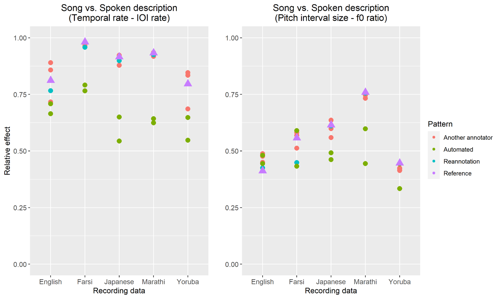 S2 FeaturesThe five features introduced in the main section are extracted as follows f0 is estimated in a semi-automated way like the annotation in the Erkomaishvili dataset (Rosenzweig et al., 2020) which used an interactive f0 extraction tool (Müller et al., 2017). We created a graphical user interface application  the extraction process: 1) create the time-frequency representation of the audio signal using the fractional superlet transform (Bârzan et al., 2021; Moca et al., 2021) 2) a user specifies the set of points (beginning, end, upper and lower bound of frequency, and optional intermediate point(s) to be included in the contour) on the time-frequency plane to constraint the search region of f0 3) estimate an f0 contour using the Viterbi algorithm (Djurović & Stanković, 2004). It is also possible to manually draw/delete/modify the contour if the f0 is deemed not reliably estimated automatically due to severe interference by noise. The frequency resolution is 10 cents with 440 Hz = 0 (octave is 1200 cents), and the time resolution is 5 ms.Inter-onset interval rate is measured by first taking  difference between adjacent onset annotation times or onset and break annotation times and then taking that reciprocal. Our proxy for temporal rate is the inter-onset interval of consecutive P-centers (perceptual centers; Danielsen et al., 2019; Howell, 1988; Morton et al., 1976; Pompino-Marschall, 1989; Scott, 1998; Vos & Rasch, 1981), which is approximately similar to but not identical to the rate of linguistic and musical acoustic unit (e.g. syllable, note). Onset is a perceptual center determined by the person who made the recording.The rate of change of f0 is the negative absolute value of the numerical differentiation of the f0 contour. The negative sign is used . We use wavelet method with a first-order derivative of Gaussian to derive this f0 contour. We use 20 ms as the standard deviation parameter of the first-order derivative of Gaussian to smooth the noise, which corresponds to the scaling factor of the wavelet function. Pitch interval is usually expressed as the ratio of pitch of two notes. We generalize this concept as follows. Firstly, segment an f0 contour with the onset and break times. Secondly, take the outer product of the antecedent segmented f0 contour and the reciprocal of the consequent f0 contour. Here, rather than estimating a single representative pitch from each segment, we take exhaustive combinations of  between adjacent segments and evaluate the interval as a distribution. This approach allows us to quantify intervals on both musical and linguistic acoustic signals. We calculate this outer product from each pair of adjacent segmented f0 contours and aggregate all results as the pitch interval of the recording. However, one drawback of this method is the number of data points tends to become large due to taking outer products though it can be mitigated by lengthening the sampling interval of f0. shows a schematic overview of our approach.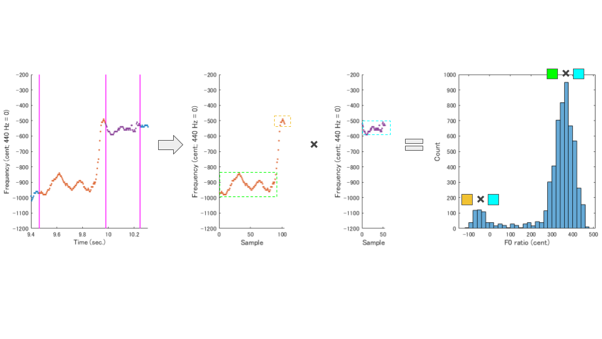 Figure S. Process of comput f0 ratio. The leftmost figure shows an f0 contour which is segmented by three onset times. Then, the pitch ratio of the antecedent segmented f0 contour (orange) and the consequent f0 contour (purple) is calculated by taking exhaustive pairs of samples from two signals (104 samples × 55 samples in this example). The rightmost figure shows the obtained intervals by histogram which displays two peaks. The  is the interval of ascending direction (around 370 cents) generated from the green rectangle part. The  is the interval of descending direction (around -50 cents) generated from the orange rectangle part. Note that this example uses the cent scale rather than the frequency scale so that intervals can be calculated by subtraction.Spectral centroid is computed by obtaining a power spectrogram using 0.032 seconds Hanning window with 0.010 seconds hop size. The sampling frequency of the signal is . Please note  segments are also included. However, the majority of the recording contain a voice, so the influence from  segments . Although we tried using an unsupervised voice activity detection algorithm by Tan et al. (2020), it was challenging to assess how much the failure of detection can impact the measurement of the effect size. The unsupervised algorithm was chosen to avoid the assumption of particular languages and domains as possible since we deal with a wide range of language varieties and audio signals of both music and language domains, which is usually beyond the scope of voice activity detection algorithms in general. Another limitation is that the measurement of spectral centroid can be affected by noise due to poor recording environment or equipment. However, our study focuses on the difference in terms of the relative effect in spectral centroid in two recordings (expected to be recorded in the same environment/equipment/etc.), and we  the difference in spectral centroid itself is not markedly influenced by noise if the two recordings are affected by the same noise.Sign of f0 slope is estimated in the following steps. First, a phrase segment is identified by the onset annotation after the break annotation (or the initial onset annotation for the first phrase) and the first break annotation following that. Secondly, an f0 contour is extracted from that segment. We treat f0s as response variable data and correspondence times as dependent variable data. If there are frames where f0 is not estimated, we discard that region. Finally, we fit a linear regression model with Huber loss and obtain the slope. If the pitch contour tends to have a descending trend at the end of the phrase, we expect the slope of the linear regression tends to be negative. MATLAB’s fitlm() function was used to estimate the slope. Figure 3 illustrates linear models fitted to each phrase.S3 Statistical models and power analysisThe Gaussian random-effects model used in meta-analysis is (Brockwell & Gordon, 2001; Liu et al., 2018)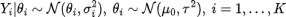  is the effect size (or summary statistics) from th study,  is the variance of th effect size estimate (e.g. standard error of estimate) which is also called the within-study variance,  is the population effect size,  is the between-study variance, and  is the number of studies. In our study,  is the relative effect and  is its variance estimator (Brunner et al., 2018). This model can also be written as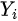 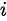 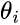 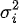 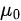 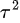 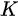 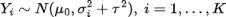 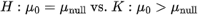 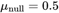 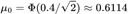 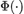 The power of the Gaussian random-effects model is given by (Hedges & Pigott, 2001; Jackson & Turner, 2017)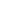 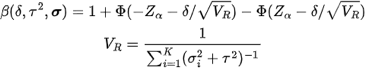 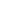 ,  satisfies  that  is the significance level of the test, and  is non-centrality parameter defined as  which represents the gap between the parameter of the null hypothesis model and the population parameter. 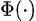 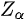 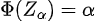 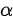 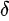 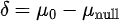 In order to perform the power analysis, we first need to   which  generally unknown. We use DerSimonian-Laird estimator (Dersimonian & Laird, 1986; Liu et al., 2018) to estimate  using pilot data. Furthermore, we need assumption for  to estimate the necessary number of studies  since the power is the function of the non-centrality parameter, between-study variance, and within-study variances. We assume the within-study variance has mean and plug in the average of the within-study variances from pilot data. Algorithmically, our procedure isEstimate  and .Calculate the average of the within study variance.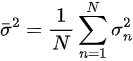  is the number of pilot .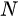 Set 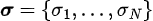 Calculate the power using the equation (1)If the calculated power is lower than the target power then, (append  to the current ) and return to 4.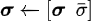 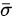 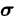 Otherwise, take the number of elements of  as the necessary number of studies.For the power analysis of equivalence tests, we first  that the Gaussian random-effects model is equivalent to a normal distribution since random-effects models are Gaussian mixture models having the same mean parameter among components, therefore 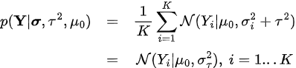 where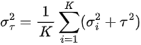 We use this reparameterized version for equivalence tests. We estimate the necessary number of studies  by simulating how many times the test can reject a null hypothesis under the alternative hypothesis being true out of the total number of tests. Specifically, the rejection criteria is (Romano, 2005)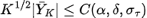 where  satisfies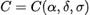 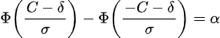  is sample estimate of the mean, and we use the estimated  instead of the simple average of effect sizes. Here,  defines the boundary for equivalence testing, namely  that the boundary is symmetric at 0. When running the simulation, we draw random samples as  and increase the number of studies  gradually until the simulation satisfies the expected power under the specified significance level.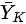 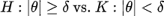 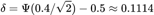 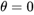 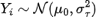 S4 Supplementary Figures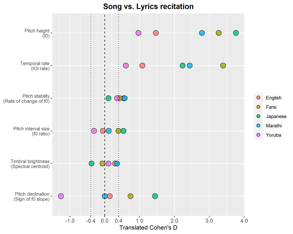 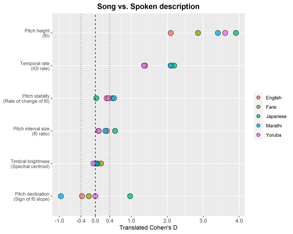 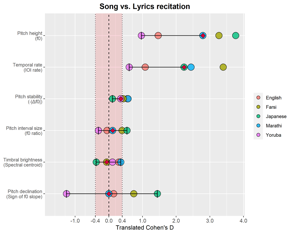 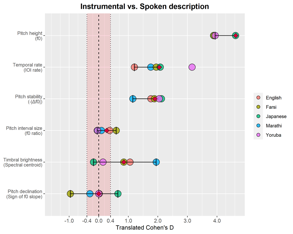 Figure S3. Effect sizes of each feature across five languages using the pilot data as in figure 5 but  recording types.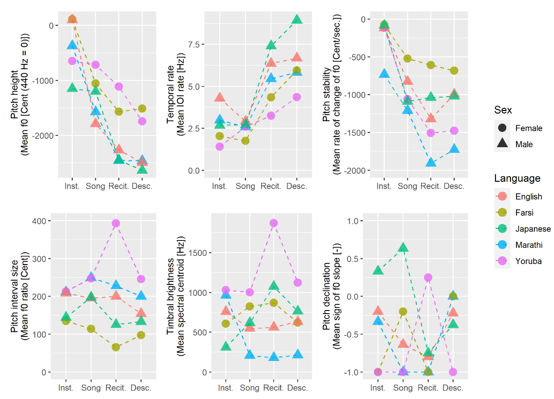 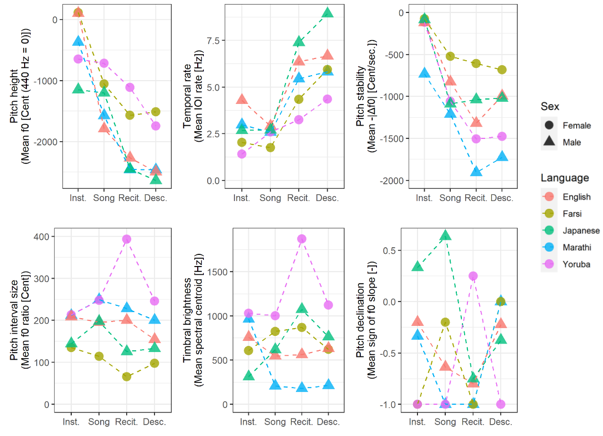 Figure S4. Mean values of each feature as in figure 6 with all recording types. Desc. means spoken description.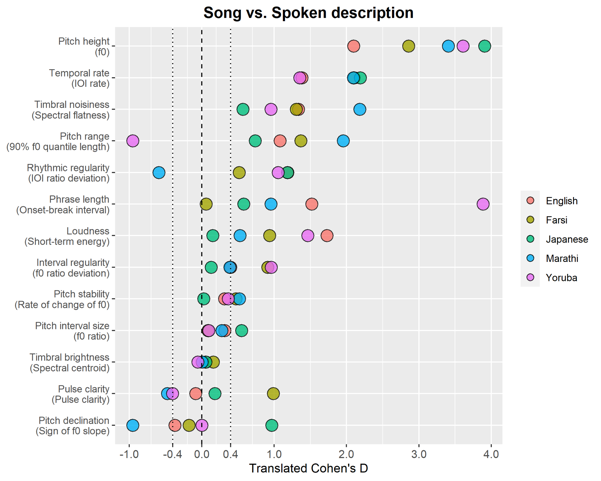 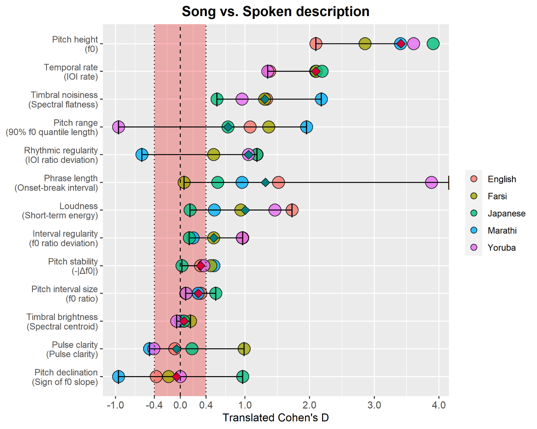 Figure S5. Effect sizes of each feature across five languages using the pilot data as in figure 5 with additional features.The summary of the additional features  will be examined in the exploratory analysis is as follows.Rhythmic regularity (IOI ratio (Roeske et al., 2020) deviation) [dimensionless], Absolute difference between the observed IOI ratios and the nearest mode estimated from the observed IOI ratios. If the perceived onsets constitute similar ratios over the recording, each data point (IOI ratio) would be concentrated around the mode thus small deviation from the most typical ratio would be expected. This idea is similar to measuring the variance of the within-cluster that modal clustering is used to create clusters. However, the deviation of each data point from a cluster centroid is measured instead of variance.Various methods for density modes (equivalently zero-dimensional density ridges or degree zero homological features) have been recently proposed (Chacón, 2020; Chaudhuri & Marron, 1999; Chazal et al., 2018; Chen et al., 2016; Comaniciu & Meer, 2002; Fasy et al., 2014; Genovese et al., 2014; Genovese et al., 2016; Sommerfeld et al., 2017; Zhang & Ghanem, 2021). Here, we adopted techniques of topological data analysis. In particular, we use the mean-shift algorithm (Comaniciu & Meer, 2002) to detect the modes. Gaussian kernels are used and we choose to obtain a bandwidth parameter using Pokorny et al. (2012)’s method that selects a bandwidth from the range that the Betti number (number of modes in this case) is most stable (Carlsson, 2009; Pokorny et al., 2012). Note that this is not the only way and other criteria also exist (e.g. Genovese et al., 2016; Chazal et al., 2018) for the bandwidth selection from the viewpoint of topological features. The search space of bandwidth is set as  as minimum following Genovese et al. (2016). The maximum bandwidth value is set as Silverman’s rule-of-thumb (Silverman, 1986) since this bandwidth selection is usually considered oversmoothing (Hall et al., 1991), and this idea was previously also used for ridge detection analysis (Chen et al., 2015). emoving low density data points (outliers) to infer the persistent homology features (Chazal et al., 2018), so we set the threshold to eliminate data points that is  where  is a kernel density function with the bandwidth parameter  and  is kernel density estimate using all data points. This threshold removes samples from density created by a few samples; density less than 2 data points or 1% of the number of data points. Figure S5 illustrates our approach.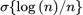 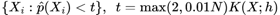 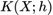 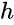 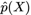 Phrase length (onset-break interval) [sec], An interval between the first onset time after a break time (or the beginning onset time) and the first break time after the onset time.Interval regularity (f0 ratio deviation) [cent],.Pitch range (phrase-wise 90% f0 quantile length) [cent], The phrase is an interval as defined in 7) Phrase length. The sample quantile length of f0 within each phrase is extracted.Loudness (short–term energy) [dimensionless],We measure the energy of the acoustic signal as a rough proxy of loudness although loudness is a perceptual phenomenon and these two are not necessarily equal. The short-term energy is the average of the power of the signal within a rectangular window whose length is 25 ms. We slide this window every 12.5 ms to collect the short-term energies of the recording. In order to avoid including the unvoiced segments, the energy is calculated from the samples within IOIs or onset-break intervals. Since the relative effect is invariant with the order-preserving transformation, we do not apply a logarithm though the feature name is loudness. There are some limitations in this feature. One limitation is that recording is not strictly controlled. However, assuming the collaborator follows the protocol (e.g. keep the same distance between microphone and mouth/instrument and use the same recording device and recording environment across recording, we assume the loudness of the recordings within  collaborator can be roughly compared. Another limitation is that the recording method is not unified across the collaborators. Therefore, even if there are the same level of differences in sound pressure level of singing and speech among the collaborators, the effect sizes to be calculated can be different.  precise  of recording  would be necessary for more accurate measurement of the difference in loudness in the future study.Pulse clarity  [dimensionless],Timbre noisiness (spectral flatness (Johnston, 1988; Peeters, 2004)) [dimensionless]Spectral flatness is measured at each acoustic unit, namely inter-onset intervals and onset-break intervals, as in Durojaye et al. (2021).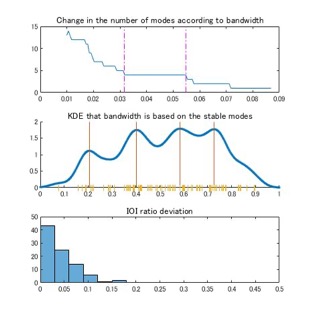 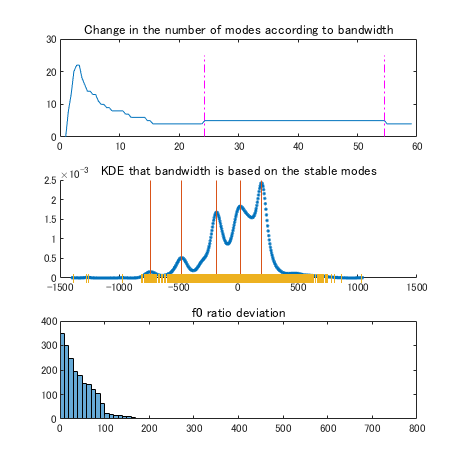 Figure S6. Illustration of the computation of IOI ratio deviation and f0 ratio deviation. The interval between the magenta lines is the range of the bandwidth parameter that Betti number (number of modes) is most stable which we interpret as indicating the strong persistence of the topological features. Note that due to the removal of data points from the low density region, the number of modes does not simply monotonically decrease with the increase in the bandwidth parameter.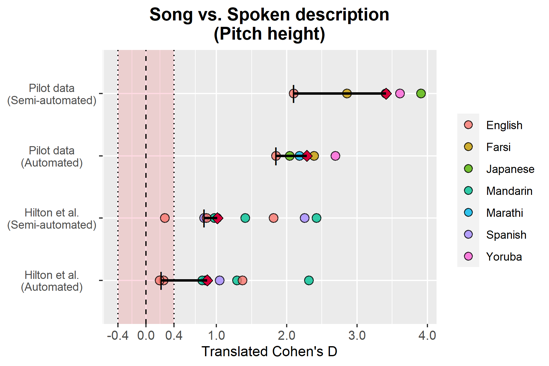 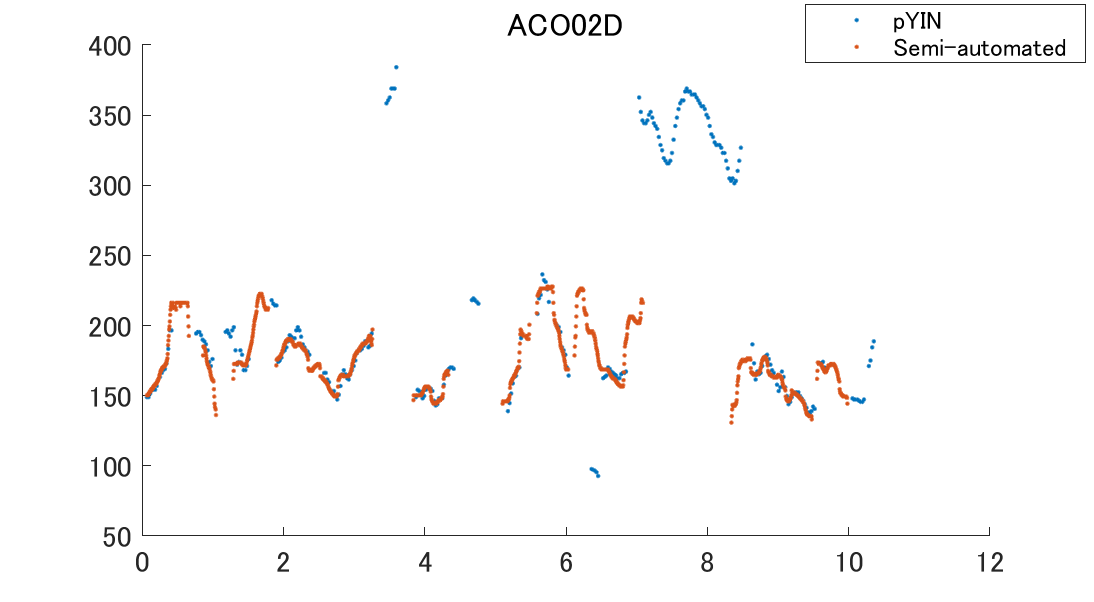 Appendix 1 Recording protocol We study how and why song and speech are similar or different throughout the world, and we need your help! We are recruiting collaborators speaking diverse languages who can record themselves singing one short (minimum 30 second) song excerpt, recitation of the same lyrics, spoken description of the song, and an instrumental version of the song’s melody. In addition, we ask collaborators to include a transcribed text that segments your words according to the onset of the sound unit (e.g., syllable, note) that you feel reasonable. The recording/transcription/segmentation process should take less than 2 hours. (Later we will ask you to check sound recordings that we produce based on your segmented text, which may take up to 2 more hours.) Collaborators will be coauthors on the resulting publication, and will also be paid a small honorarium (pending the results of funding applications). In principle, all audio recordings will be published using a CC BY-NC 4.0 non-commercial open access license, but exceptions can be discussed on a case-by-case basis (e.g., if this conflicts with taboos or policies regarding indigenous data sovereignty). We seek collaborators aged 18 and over who are speakers of  diverse 1st/heritage languages.Once you have finished the recordings and created the segmented text files, please:email us your text files (but NOT your audio recordings) to psavage@sfc.keio.ac.jp and yozaki@sfc.keio.ac.jp. email your audio recordings to globalsongspeech@gmail.com, where they will be securely monitored and checked by our RA, Tomoko Tanaka, who is not a coauthor on the manuscript.This folder shows an example template of one full set of recordings and text files: https://drive.google.com/drive/folders/1qbYpv_gxy-gQTBpATA3WwtPHkj14-lSU?usp=sharingIf you have any questions about the protocol, please email:Dr. Patrick Savage (psavage@sfc.keio.ac.jp), Associate Professor, Keio UniversityYuto Ozaki (yozaki@sfc.keio.ac.jp), PhD student, Keio University[Recording content]Please choose one traditional song to record. This should be a song you know how to sing that is one of the oldest/ most “traditional” (loosely defined)/ most familiar to your cultural background. This might be a song sung to you as a child by your parents/relatives /teachers, learned from old recordings, etc. (we plan to include other genres in future stages). Since there is no universally accepted definition of “song” (which is an issue we hope to address in this study), you are free to interpret “song” however feels appropriate in your language/culture. Please contact us if you would like to discuss any complexities of how to define/choose a “traditional song”. Please choose a song that you can record yourself singing for a minimum of 30 seconds. However, we encourage you to record yourself for as long as makes sense for your song to enable more in-depth future studies without having to go back and re-record yourself (though we request you keep within a maximum of 5 minutes if possible). Note that it is fine if it takes less than 30 seconds to recite the same lyrics when spoken, but please ensure that your free spoken description also lasts a minimum of 30 seconds.Please use your 1st/heritage language for every recording (except for the instrumental track). If you speak multiple languages, please choose one language (and let us know which one ahead of time) and avoid combining multiple languages in singing, recitation and spoken description. Please record song, lyric recitation, spoken description and instrumental in the order that you feel natural.Song: When you sing, please sing solo without instrumental accompaniment, in a pitch range that is comfortable to you. You do not need to follow the same pitch range sung by others. Feel free to sing while reading lyrics/notation if it is helpful.Lyric recitation: When you recite the lyrics, please speak in a way you feel is natural. Feel free to read directly from written lyrics if it is helpful.Spoken description: Please describe the song you chose (why you chose it, what you like about it, what the song is about, etc.). However, please avoid quoting the lyrics irn your description. Again, aim for minimum 30 seconds.	Instrumental version: Please also record yourself playing the melody of your chosen song(s). We would be delighted for you to play with a traditional instrument in your culture or country. Continuous-pitch instruments (e.g., violin, trombone, erhu) are especially helpful, but fixed-pitch instruments (e.g., piano, marimba, koto) are fine, too. Please do not use electronic instruments (e.g. electric keyboard). Choose whatever pitch/key is comfortable for you to play (this need not be the same pitch/key as the sung version). Please contact us if you want to discuss any complexities involved in trying to play your song’s melody on an instrument.If you do not play a melodic instrument, it is also acceptable to just record the song’s rhythm using tapping sounds or other percussive sounds (e.g., drums). In this case, this “instrumental” recording will only be used to analyze rhythmic features. In this case, you can tap the rhythm while singing in your head, but please do not sing out loud. [Recording method]Please record in a quiet place with minimal background noise.Please record each description/recitation/song/instrumental separately as different files. The file name should be "[Given name]_[Surname]_[Language]_Traditional_[Song title]_[YYYYMMDD of the time you record]_[song|recit|desc|inst].[file format]". For example,Yuto_Ozaki_Japanese_Traditional_Sakura_20220207_song.wavYuto_Ozaki_Japanese_Traditional_Sakura_20220207_recit.wavYuto_Ozaki_Japanese_Traditional_Sakura_20220207_desc.wavYuto_Ozaki_Japanese_Traditional_Sakura_20220207_inst.wavPlease ensure that your mouth (or instrument) is the same distance from your recording device for each recording, and please make all recordings during one session (to avoid differences in recording environment and/or your vocal condition on that day). Regarding the recording device, a high-quality microphone would be great, but a smartphone or personal computer built-in microphone is also fine. Preferred formats are: .mp4, .MOV, .wav, with sampling rate: 44.1kHz or higher / bit rate: 16bit or higher for .wav and lossless codecs (e.g. Apple Lossless Audio Codec) and 128kbps or higher for .MOV and .mp4 with lossy compression codecs. If you are an iPhone user and considering using the Voice Memos app, please set the "Audio Quality" configuration to "Lossless".Note: although we only require and will only publish audio data for the main study, we have found that default audio quality can be higher when recording video via smartphone than when recording audio. Also, when it comes time to publish the findings with accompanying press releases, we plan to ask for volunteers who want to share videos of their own singing/speaking. So if you want to make your initial recordings using video, it may save time if you decide you want to volunteer video materials later on.[Segmented texts]After the recording of spoken description, lyric recitation or song, please create a Word file or Rich Text Format file per recording that segments your utterance based on the onset of acoustic units (e.g., syllable, note) that you feel natural. It is up to you how you divide song/speech into what kind of sound unit.Technically, we would like you to focus on the perceptual center or "P-center" (Morton, Marcus, & Frankish, 1976), which is "the specific moment at which a sound is perceived to occur" (Danielsen et al., 2019).Segmentation by the acoustic unit of language (e.g. syllable, mora), by the acoustic unit of music (e.g. note, 節 fushi), and by the P-center are not necessarily the same. For example, one syllable may sometimes be sung across multiple notes (and vice versa).Please use a vertical bar (“|”) to segment recordings (see examples below).Please use romanization when writing and also write it based on the phoneme in your native script if it doesn’t use Roman characters. You may use IPA (International Phonetic Alphabet) instead of romanization if you prefer.Please start a new line in the segmented text at the position where your utterance has a pause for breathing When there are successive sound units that keep the same vowels (e.g. "melisma" in Western music, "kobushi" in Japanese music, etc.) and you feel have separate onsets, then you can segment the text by repeating vowels (e.g. A|men → A|a|a|a|men).Please include a written  English translation of the text of the spoken description and the sung lyrics.Example (Japanese)Singing of Omori Jinku(Segmented texts with romanization)Ton|Bi|Da|Ko|Na|Ra|Yo|O|O|OI|To|Me|Wo|O|Tsu|Ke|E|TeTa|Gu|Ri|Yo|Se|Ma|Su|Yo|O|OI|To|Me|Wo|O|Tsu|Ke|E|TeHi|Za|Mo|To|Ni|I|Yo|OKi|Ta|Ko|Ra|Yoi|Sho|Na(Original lyrics)鳶凧ならヨ　糸目をつけて（コイコイ）手繰り寄せますヨ　膝元にヨ（キタコラヨイショナ）(English translation of the lyrics)Tie the bridle of a kite kite (Tonbi-dako), pull it in to your knees.(Kita-ko-ra Yoi-sho-na)Lyrics recitation of Omori Jinku(Segmented texts with romanization)Ton|Bi|Da|Ko|Na|Ra|YoI|To|Me|Wo|Tsu|Ke|TeTa|Gu|Ri|Yo|Se|Ma|Su|YoHi|Za|Mo|To|Ni|I|YoKi|Ta|Ko|Ra|Yoi|Sho|NaSpoken description of Omori Jinku(Segmented texts with romanization)E-|Wa|Ta|Shi|Ga|E|Ran|Da|No|Ha, |Oo|Mo|Ri|Jin|Ku, |To|Iu, |E-, |Tou|Kyou|No|Min|You|De|Su.Oo|Mo|Ri|To|Iu|No|Ha|Tou|Kyou|No|Ti|Mei|De,I|Ma|Wa|Son|Na|O|Mo|Ka|Ge|Ha|Na|In|Desu|Ke|Re|Do|MoKo|No|U|Ta|Ga|U|Ta|Wa|Re|Te|I|Ta|To|Ki|Ha,|Sono,|No|Ri|Ga,|Ni|Hon|De|I|Ti|Ban|To|Re|Ru|Ba|Sho|To|Iu|Ko|To|De,Maa|Wa|Ri|To|So|No,|Kai|San|Bu|Tsu|De|Nan|Ka|Yuu|Mei|Na, |Ti|I|Ki|Dat|Ta|Mi|Ta|I|De|Su.Kyo|Ku|No|Ka|Shi|Mo,E-, |Sou|Des|Ne, |Ho|Shi|Za|Ka|Na, |To|Ka, |Sou|Iu|Ki-|Wa-|Do|Ga|De|Te|Ki|Ma|Su.(Original spoken description)えー、私が選んだのは、大森甚句、という、えー、東京の民謡です。大森というのは東京の地名で、今はそんな面影はないんですけれどもこの歌が歌われていたときは、その、海苔が、日本で一番取れる場所ということで、まぁ割とその、海産物でなんか有名な、地域だったみたいです。曲の歌詞も、えー、そうですね、干し魚、とか、そういうキーワードが出てきます。(English translation of the spoken description)Ah, the song I chose is entitled Omori-Jinku, ah, a Minyo song from Tokyo. Omori is the name of a place in Tokyo, and it has changed a lot these days, but in those days when this song was sung, the place was known for producing the largest amount of nori (seaweed) in Japan, and it also seemed popular due to seafood. Speaking of the lyrics of the song, ah, yeah, like dried fishes, such keywords appear. Example (English)Singing of Scarborough Fair(Segmented texts with romanization)Are |you |go|ing |to |Scar|bo|rough |FairPars|ley, |sage, |rose|ma|ry |and |thymeRe|mem|ber |me |to |one |who |lives |the|ereShe |once |was |a |true |love |of |mineTell |her |to |make |me |a |cam|b|ric |shirtPars|ley |sage, |rose|ma|ry |and |thymeWith|out |no |seam |or |nee|dle|wo|orkThen |she’ll |be |a |true |love |of |mineLyrics recitation of Scarborough Fair(Segmented texts with romanization)Are |you |go|ing |to |Scar|bo|rough |FairPars|ley, |sage, |rose|ma|ry |and |thymeRe|mem|ber |me |to |one |who |lives |thereShe |once |was |a |true |love |of |mineTell |her |to |make |me |a |cam|bric |shirtPars|ley |sage, |rose|ma|ry |and |thymeWith|out |no |seams |nor |nee|dle|workThen |she’ll |be |a |true |love |of |mineSpoken description of Scarborough Fair(Segmented texts with romanization)For |my |tra|di|tio|nal |song |I’m |gon|na |sing |Scar|bo|rough |Fair,|um, |be|cause |it |is |one |of |the |ol|dest|songs |that |is, |uh, |quite |well |known |be|cause |it |was, |ah, |made |po|pu|lar |by, |ah, |Paul |Si|mon |and |Art |Gar|fun|kle.|Um,and |it |al|so |has |this |nice |kind |of |haun|ting,|beau|ti|ful |me|lo|dy |with |this, |uh, |nice |Do|ri|an |scale |that |gives |it |this |kind |of |old |fa|shioned |feel |that |I |quite |like.|And |then |the, |the |mea|ning |is |quite |um, |ah, |In|t’res|ting,|has |this |kind |of |strange,|um, |im |pos|si|ble |rid|dle |kind |of |theme |where |the,|ah, |cha|rach|ter |keeps |as|king |the, |um,|o|thers |to |do |these |im|pos|si|ble |things, |so |it’s |kind |of |this|cryp|tic, |old|fa|shioned |song |that |I, |ah, |I |quite |like.Please save the segmented texts of each description/recitation/song separately as different files. The file name should be "[Given name]_[Surname]_[Language]_Traditional_[Song  title]_[YYYYMMDD of the time you record]_[song|recit|desc].[file format]". For example,Yuto_Ozaki_Japanese_Traditional_Sakura_20220207_song.docxYuto_Ozaki_Japanese_Traditional_Sakura_20220207_recit.docxYuto_Ozaki_Japanese_Traditional_Sakura_20220207_desc.docxTherefore, you will upload 7 files in total as your deliverables (i.e. 4 audio files and 3 Word/RTF files) in the end.Appendix 2 Collaboration agreement formCollaboration agreement form for "Similarities and differences in a global sample of song and speech recordings"This project uses an unusual model in which collaborators act as both coauthors and participants. All recorded audio data analyzed will come from coauthors, and conversely all coauthors will provide recorded audio data for analysis. Collaborators will be expected to provide data within 2 months of when these are requested. Please do NOT send data now - we are following a Registered Report model where data must not be collected until the initial research protocol has been peer-reviewed and received In Principle Acceptance. We estimate this will be in early 2023, and ask that you provide your audio recordings and accompanying text within 2 months of In Principle Acceptance. We estimate this recording/annotation will take approximately 1-2 hours to complete. This will be followed by an additional 1-2 hours to check/correct the final files we prepare at a later date. All collaborators reserve the right to withdraw their coauthorship and data at any time, for any reason, until the manuscript has passed peer review and been accepted for publication. In such cases, their data will be immediately deleted from all computers and servers, public and private (though be aware that if this happens after posting to recognized preprint/data servers such as PsyArXiv or Open Science Framework some data may remain accessible). The corresponding authors (Patrick Savage and Yuto Ozaki) also reserve the right to cancel this collaboration agreement and publish without a given collaborator’s data and coauthorship if necessary (e.g., if data are not provided according to the agreed timeline, or if an insurmountable disagreement about manuscript wording arises). In such a case, any contributions made will be acknowledged in the manuscript.  Collaborators will be coauthors on the resulting publication, and will also be paid a small honorarium (pending the results of funding applications) unless they choose to waive the honorarium. In principle, all audio recordings will be published as supplementary data with this manuscript and permanently archived via recognized preprint/data servers (e.g., PsyArXiv, Open Science Framework, Zenodo) using a CC BY-NC 4.0 non-commercial open access license, but exceptions can be discussed on a case-by-case basis (e.g., if this conflicts with taboos or policies regarding indigenous data sovereignty). We seek collaborators aged 18 and over who speak a diverse range of 1st/heritage languages.For analysis, we plan to collect and publish demographic information about each collaborator along with their recordings (language name, city language was learned, biological sex [optional], birth year [optional]). Providing your biological sex or birth year are optional - if you opt not to include these, we will simply exclude your audio data from exploratory analyses that use these variables. (Though please note that biological sex and age may be guessed from your recordings even if you opt not to answer these questions.)For compliance purposes, CompMusic Lab (“we” or “us”) is the data controller of demographic data and audio recordings we hold about you, and you have a right to request information about that data from us (including to access and verify that data). We would like your informed consent to hold and publish demographic data and recordings that you provide to us. All such data will be treated by us under agreed license terms. Please tick the appropriate boxes if you agree and then sign this form:I agree for my data (audio recordings, written transcriptions, and demographic information [language, city language learned, and biological sex and birth year if provided]) to be used as part of research.I agree to provide my audio recordings and text annotations within 2 months of the Stage 1 protocol’s In Principle Acceptance, and to check/correct the final annotated files within 2 months of their preparation.I agree to publish my data under ​​a CC BY-NC 4.0 non-commercial open access license.(If you do not agree to publish your data under CC BY-NC 4.0 [e.g., for reasons relating to Indigenous data sovereignty]) please state your conditions for sharing your audio recording data.:_______________I agree to be a coauthor of the manuscript.I agree for a preprint of the manuscript and accompanying data to be posted to recognized preprint/data servers (e.g., PsyArXiv, Open Science Framework, Zenodo).If you would like to waive the honorarium, you can also tick this box. If you do not waive the honorarium, we will contact you separately to provide bank account details for the wire transfer after you have provided all data.I choose to waive the honorariumName: ___________________________________________________________________Affiliation (e.g., Department, University, Country): ___________________________________1st/heritage language(s) spoken: ______________________________________________Primary city/town/village(s) where language(s) were learned: ____________________________[Optional] Biological sex (e.g., male, female, non-binary, etc.):___________________________[Optional] Birth year: ______________________________________________________________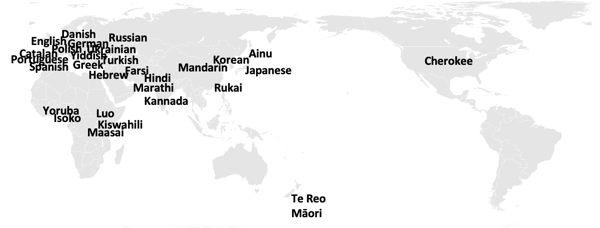 QuestionHypothesisSampling planAnalysis planRationale for deciding the test sensitivityInterpretation given different outcomesTheory that could be shown wrong by the outcomesAre any acoustic features reliably different between song and speech across cultures?1) Song uses higher pitch than speech n=80 pairs of audio recordings of song/speech, with each pair sung/spoken by the same person (Fig. 3). Recruitment was opportunistic based on collaborator networks aiming to maximize global diversity and achieve greater than 95% a priori power even if some data has to be excluded (see Sec. 2.2 for inclusion/ exclusion criteria).Meta-analysis framework (Fig. 2) calculates a paired effect size for pitch height (f0) for each song/ speech pair and tests whether the population effect size (relative effect pre) is significantly larger than 0.5.Power analysis estimate of minimum n= pairs was based on converting Brysbaert’s (2019) suggested Smallest Effect Size Of Interest (SESOI) of Cohen’s d=0.4 to the corresponding pre = 0.61. We control for multiple comparisons using false discovery rate (Benjamini-Hochberg step-up method; family-wise α = .05; β = .95). The null hypothesis of no difference in f0 between sung and spoken pitch height  is rejected if the population effect size is significantly larger than pre = 0.5. Otherwise, we neither reject nor accept the hypothesis.Our design cannot falsify specific ultimate theories (e.g., social bonding hypothesis, motor constraint hypothesis), but can falsify cultural relativistic theories that argue against general cross-cultural regularities in song-speech relationships. Are any acoustic features reliably different between song and speech across cultures?2) Song is slower than speechSame as H1, but for temporal rate (inter-onset interval (IOI) rate) instead of pitch height (f0) Same as H1, but for temporal rate (inter-onset interval (IOI) rate) instead of pitch height (f0) Same as H1, but for temporal rate (inter-onset interval (IOI) rate) instead of pitch height (f0) Same as H1, but for temporal rate (inter-onset interval (IOI) rate) instead of pitch height (f0) Same as H1, but for temporal rate (inter-onset interval (IOI) rate) instead of pitch height (f0) Are any acoustic features reliably different between song and speech across cultures?3) Song uses  more stable pitches than than speechSame as H1, but for pitch stability (Δf0 instead of pitch heightSame as H1, but for pitch stability (Δf0 instead of pitch heightSame as H1, but for pitch stability (Δf0 instead of pitch heightSame as H1, but for pitch stability (Δf0 instead of pitch heightSame as H1, but for pitch stability (Δf0 instead of pitch heightAre any acoustic features reliably shared between song and speech across cultures?4) Song and speech use similar timbral brightnessSame as H1.Same as H1, except test whether the effect size for timbral brightness is significantly smaller than the SESOI. Same as H1.The null hypothesis of spectral centroid of singing being meaningfully lower or higher than speech is rejected if the population effect size is significantly within the SESOI (0.39<pre <0.61, corresponding to ±0.4 of Cohen’s d. Otherwise, we neither reject nor accept the hypothesis.Same as H1.Are any acoustic features reliably shared between song and speech across cultures?5) Song and speech use similar sized pitch intervalsSame as H4, but for pitch interval size (f0 ratio) instead of timbral brightness.Same as H4, but for pitch interval size (f0 ratio) instead of timbral brightness.Same as H4, but for pitch interval size (f0 ratio) instead of timbral brightness.Same as H4, but for pitch interval size (f0 ratio) instead of timbral brightness.Same as H4, but for pitch interval size (f0 ratio) instead of timbral brightness.Are any acoustic features reliably shared between song and speech across cultures?6) Song and speech use similar pitch contoursSame as H4, but for pitch declination (sign of f0 slope) instead of timbral brightness.Same as H4, but for pitch declination (sign of f0 slope) instead of timbral brightness.Same as H4, but for pitch declination (sign of f0 slope) instead of timbral brightness.Same as H4, but for pitch declination (sign of f0 slope) instead of timbral brightness.Same as H4, but for pitch declination (sign of f0 slope) instead of timbral brightness.